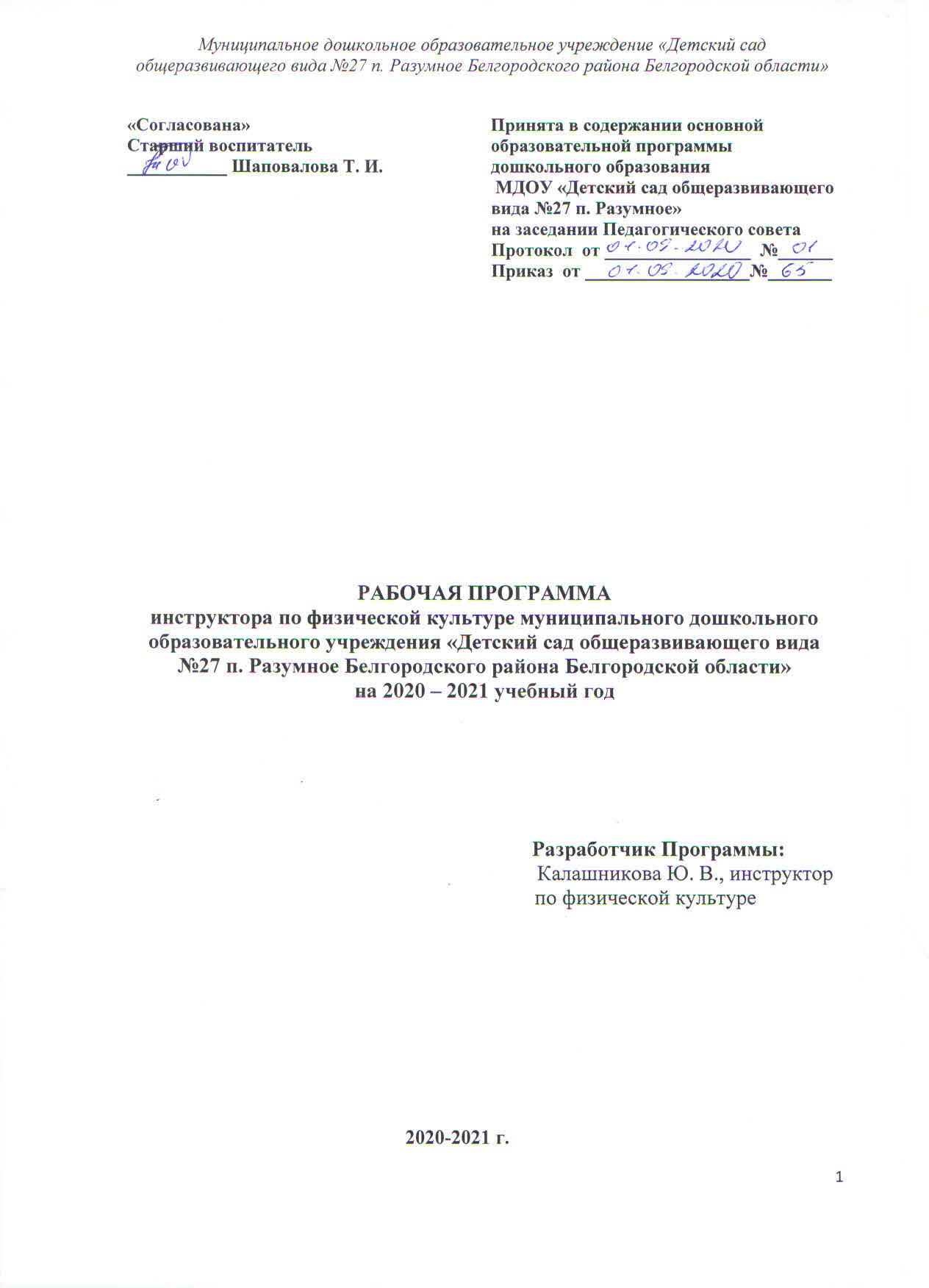 ВВЕДЕНИЕНазвание программы: Рабочая программа инструктора по физической культуре муниципального дошкольного образовательного учреждения «Детский сад общеразвивающего вида № 27 п. Разумное Белгородского района Белгородской области» на 2020-2021 учебный годРазработчик Программы: Калашникова Ю.В., инструктор по физической культуреИсполнитель Программы: инструктор по физической культуре дошкольной образовательной организации, педагоги, заменяющие на время отсутствия основного работника.Сроки реализации: 2020-2021 учебный год.Список используемых сокращений:ДО - дошкольное образование;ДОО - дошкольная образовательная организация;МДОУ - муниципальное дошкольное образовательное учреждение;РП - рабочая программа;ФГОС ДО - федеральный государственный образовательный стандарт дошкольного образования;ООП ДО - основная образовательная программа дошкольного образования;ОП ДО -  образовательная программа дошкольного образования;АООП ДО - адаптированная основная образовательная программа дошкольного образования;ОВЗ - ограниченные возможности здоровья;ТНР – тяжелые нарушения речи.СодержаниеЦелевой раздел ПрограммыПояснительная записка.1.1. Цели и задачи психолого – педагогического сопровождения по реализации образовательной области «Физическое развитие» . ……………………………………..4                        1.2. Принципы и подходы к формированию Программы………………………………..51.3. Возрастные и индивидуальные особенности обучающихся ДОО……... ………… 7           1.4.Планируемые результаты освоения Программы (образовательная область «Физическое развитие».)…………………………………………………………………………………..14Содержательный раздел Программы2.1.Содержание и основные направления образовательной деятельности   инструктора по физической культуре ДОО…………………………………..............................................182.2.Система мониторинга детского развития………………………………………….. 192.3.Особенности организации образовательного процесса в возрастных группах (модель организации образовательного процесса)……………………………………………….232.4. Парциальная программа и технология: Л.Н.Волошина, Т.В.Курилова  «Играйте на здоровье»…………………………………………………………………………………..272.5. Перспективный план взаимодействия с родителями на год……………………….33Организационный раздел3.1.Режим дня  возрастных групп…………………………………………………………333.2.Схема распределения образовательной деятельности………………………………403.3.Описание традиционных событий (праздники, развлечения, досуги)…..................403.4. Циклограмма  (режим) двигательной активности……………………...……………413.5. Циклограмма и график работы инструктора по физической культуре ……………433.6. Описание материально-технического обеспечения Программы………...................49Методическое обеспечение.3.7. Особенности организации развивающей предметно-пространственной  среды…50Целевой раздел ПрограммыПояснительная запискаРабочая программа инструктора по физической культуре (далее –Программа) разработана в соответствии с основной образовательной программой дошкольного образования МДОУ «Детский сад общеразвивающего вида №27 п. Разумное» и отражает особенности содержания и организации образовательного процесса по образовательной области «Физическое развитие» в группах детей дошкольного возраста  (3-8 лет).1.1.  Цели и задачи Программы в соответствии с ФГОС ДО (п. 1.6. ФГОС ДО)Основными целями МДОУ «Детский сад общеразвивающего вида №27 п. Разумное» по реализации Программы являются: формирование основ базовой  культуры личности, развитие физических, интеллектуальных, нравственных, эстетических и личностных качеств, формирование предпосылок учебной деятельности, сохранение и укрепление здоровья детей дошкольного возраста;обеспечение развития личности детей дошкольного возраста в различных видах общения и деятельности с учётом их возрастных, индивидуальных психологических и физиологических особенностей;создание условий развития ребенка, открывающих возможности для его позитивной социализации,  личностного развития, развития инициативы и творческих способностей на основе сотрудничества со взрослыми и сверстниками и соответствующим возрасту видам деятельности;создание развивающей образовательной среды, которая представляет собой систему условий социализации и индивидуализации детей.Цели Программы достигаются через решение следующих  задач (п. 1.6 ФГОС ДО):охрана и укрепление физического и психического здоровья детей, в том числе их эмоционального благополучия;обеспечение равных возможностей для полноценного развития каждого ребёнка в период дошкольного детства независимо от места проживания, пола, нации, языка, социального статуса, психофизиологических и других особенностей (в том числе ограниченных возможностей здоровья);обеспечение преемственности целей, задач и содержания образования, реализуемых в рамках образовательных программ различных уровней (далее – преемственность основных образовательных программ дошкольного и начального общего образования);создание благоприятных условий развития детей в соответствии с их возрастными и индивидуальными особенностями и склонностями, развитие способностей и творческого потенциала каждого ребёнка как субъекта отношений с самим собой, другими детьми, взрослыми и миром;объединение обучения и воспитания в целостный образовательный
процесс на основе духовно-нравственных и социокультурных ценностей и принятых в обществе правил и норм поведения в интересах человека, семьи, общества;формирование общей культуры личности детей, в том числе ценностей здорового образа жизни, развитие их социальных, нравственных, эстетических, интеллектуальных, физических качеств, инициативности, самостоятельности и ответственности ребёнка, формирование предпосылок учебной деятельности;обеспечение вариативности и разнообразия содержания Программы и организационных форм дошкольного образования, возможности формирования Программ различной направленности с учётом образовательных потребностей, способностей и состояния здоровья детей;формирование социокультурной среды, соответствующей возрастным, индивидуальным, психологическим и физиологическим особенностям  детей;обеспечение психолого-педагогической поддержки семьи и повышение компетентности родителей (законных представителей) в вопросах развития и образования, охраны и укрепления здоровья детей.        Программа обеспечивает развитие личности детей дошкольного возраста в возрасте от 3 до 8 лет в различных видах общения и деятельности с учетом возрастных, индивидуальных психологических и физиологических особенностей по  физическому развитию. Образовательная область «Физическое развитие»Физическое развитие включает приобретение опыта в следующих видах деятельности детей: связанной с выполнением упражнений, направленных на развитие таких физических качеств, как координация и гибкость; способствующих правильному формированию опорно-двигательной системы организма, развитию равновесия,  координации движения, крупной и мелкой моторики обеих рук, а также с правильным, не наносящим ущерба организму, выполнением основных движений (ходьба, бег, мягкие прыжки, повороты в обе стороны), формирование начальных представлений о некоторых видах спорта, овладение подвижными играми с правилами; становление целенаправленности и саморегуляции в двигательной сфере; становление ценностей здорового образа жизни, овладение его элементарными нормами и правилами (в питании, двигательном режиме, закаливании, при формировании полезных привычек и др.)».Основные цели и задачи ОО «Физическое развитие»	Формирование начальных представлений о здоровом образе жизни. Формирование у детей начальных представлений о здоровом образе жизни.	Физическая культура. Сохранение, укрепление и охрана здоровья детей; повышение умственной и физической работоспособности, предупреждение утомления. 	Обеспечение гармоничного физического развития, совершенствование умений и навыков в основных видах движений, воспитание красоты, грациозности, выразительности движений, формирование правильной осанки.	Формирование потребности в ежедневной двигательной деятельности. Развитие инициативы, самостоятельности и творчества в двигательной активности, способности к самоконтролю, самооценке при выполнении движений. 	Развитие интереса к участию в подвижных и спортивных играх и физических упражнениях, активности в самостоятельной двигательной деятельности; интереса и любви к спорту.	Принципы и подходы к формированию ПрограммыПрограмма  разработана в соответствии с основными нормативно -  правовыми документами:Законом РФ от 29.12.2012 г. №273-ФЗ «Об образовании в Российской Федерации»,Федеральным законом от 24 июля 1998 г. № 124-ФЗ «Об основных гарантиях прав ребенка в Российской Федерации» (принят Государственной Думой 3 июля 1998 года, одобрен Советом Федерации 9 июля 1998 года; Постановлением Главного государственного санитарного врача РФ от 15 мая 2013г. №26 «Об утверждении СанПиН 2.4.1.3049-13 «Санитарно- эпидемиологические требования к устройству, содержанию и организации режима работы дошкольных образовательных организаций»; Приказом Министерства образования и науки РФ от 30 августа 2013 года №1014 «Об утверждении Порядка организации и осуществления образовательной деятельности по основным общеобразовательным программам - образовательным программам дошкольного образования»; Приказом Министерства образования и науки РФ от 17 октября 2013 года №1155 «Об утверждении федерального государственного образовательного стандарта дошкольного образования»; Постановлением Правительства Белгородской области от 30.12.2013 г. № 528-пп «Об утверждении государственной программы Белгородской области «Развитие образования Белгородской области на 2014-2020 годы»;  Постановлением Правительства Белгородской области от 28 октября 2013 г. № 431-пп «Об утверждении Стратегии развития дошкольного, общего и дополнительного образования Белгородской области на 2013-2020 годы»; Письмом департамента образования Белгородской области от 27 апреля 2017 года№ 9-09/14/2121 «О направлении методических рекомендаций об обеспечении психолого-педагогической поддержки семьи и повышении педагогической компетенции родителей (законных представителей);Уставом МДОУ «Детский сад общеразвивающего вида №27 п. Разумное» и иными локальными актами. При разработке Программы учтены следующие  методологические подходы:качественный подход;возрастной подход;деятельностный подход;личностный подход;культурно – исторический подход.В основу Программы положены принципы, сформулированные  в соответствии с Конституцией Российской Федерации, Конвенцией ООН о правах ребенка и иных законодательных актах Российской Федерации:поддержка разнообразия детства; сохранение уникальности и самоценности детства как важного этапа в общем развитии человека, самоценность детства - понимание (рассмотрение) детства как периода жизни значимого самого по себе, без всяких условий; значимого тем, что происходит с ребенком сейчас, а не тем, что этот период есть период подготовки к следующему периоду;личностно-развивающий и гуманистический характер взаимодействия взрослых (родителей (законных представителей), педагогических и иных работников  дошкольной образовательной организации) и детей;уважение личности ребенка;реализация программы в формах, специфических для детей данной возрастной группы, прежде всего в форме игры, познавательной и исследовательской деятельности, в форме творческой активности, обеспечивающей художественно-эстетическое развитие ребенка.Значимые для разработки и реализации Программы характеристики        МДОУ «Детский сад общеразвивающего вида №27 п. Разумное» введен в эксплуатацию в 2011  году. В 2020 году осуществлена пристройка к основному зданию пяти групповых ячеек. МДОУ расположено в центральной части п. Разумное, в типовом двухэтажном здании, отвечающем санитарно-гигиеническим, противоэпидемическим требованиям,  правилам противопожарной безопасности.  Общая площадь здания составляет –2389,0 кв. м.      В здании МДОУ «Детский сад общеразвивающего вида №27 п. Разумное» располагаются 8 групповых ячеек, включающих в себя игровые и спальные помещения, раздевалки, туалетные комнаты, спортивный и музыкальный зал,   кабинет учителя – логопеда/учителя-дефектолога,  педагога-психолога,  медицинский блок, пищеблок, прачечный блок. Медицинский кабинет имеет лицензию на осуществление медицинской деятельности (серия ФС 0017522, № ФС-31-01-000793 от 02.07.2012 г.).       Спортивный зал расположен на втором этаже, общая площадь – 70 кв.м       На территории учреждения размещены: 8 игровых площадок для прогулок детей, спортивная площадка,  экологическая тропа, дополнительные развивающие зоны:  «Поляна сказок», «Сельское подворье», «Автогородок», «Метеорологическая площадка», искусственный водоем с фонтаном и мельницей, интеллектуальная зона и зона отдыха. Игровые площадки оснащены необходимым игровым  оборудованием в соответствии с требованиями СанПиН, ФГОС ДО. Территория ДОО озеленена, по периметру участок имеет ограждение, освещение.        Ближайшее окружение – ФОК «Парус», МОУ «Разуменская средняя общеобразовательная школа №1», МОУ «Разуменская средняя общеобразовательная школа №2»,  ЦКР им. И. Д. Елисеева, филиал Разуменской  библиотеки №37, Духовно – просветительский центр «Возрождение»,  Разуменская амбулатория. В п. Разумное функционирует пять дошкольных образовательных организаций. Это создает благоприятные условия для организации воспитательно – образовательного процесса, расширяет спектр возможностей по активизации взаимодействия участников образовательного процесса по решению задач  физического, художественно-эстетического, социально – коммуникативного, познавательного и речевого направлений и совершенствованию работы по  созданию положительного имиджа учреждения среди жителей микрорайона и близлежащей территории.         МДОУ функционирует в режиме 12 часового пребывания воспитанников при пятидневной рабочей неделе. Программа реализуется в течение всего времени пребывания воспитанников в учреждении.  Воспитание и обучение в МДОУ  ведется на русском языке.Индивидуальные особенности обучающихсяОбразовательный процесс осуществляется с учетом индивидуальных особенностей детей.В ДОО в 2020-2021 учебном году функционирует 8 возрастных групп: 1 группа раннего возраста (общеразвивающей направленности), 1 группа раннего возраста (комбинированной направленности), 2 младшие группы (общеразвивающей направленности), средняя группа (общеразвивающей направленности), старшая группа (компенсирующей направленности), старшая разновозрастная группа (комбинированной направленности), ресурсная группа (старшая группа компенсирующей направленности). В учреждении функционирует 2 группы кратковременного пребывания детей младшего дошкольного возраста – 10 человек.Характеристика возрастных особенностей детейМладшая группа   (от 3 до 4 лет)       В возрасте 3–4 лет ребенок постепенно выходит за пределы семейного  круга. Его общение становится внеситуативным. Взрослый становится для  ребенка не только членом семьи, но и носителем определенной общественной функции. Желание ребенка выполнять такую же функцию приводит  к  противоречию  с  его  реальными  возможностями.  Это  противоречие  разрешается  через  развитие  игры,  которая  становится  ведущим  видом  деятельности в дошкольном возрасте.  Главной особенностью игры является ее условность: выполнение одних  действий с одними предметами предполагает их отнесенность к другим действиям с другими предметами. Основным содержанием игры младших дошкольников являются действия с игрушками и предметами-заместителями. Продолжительность игры небольшая. Младшие дошкольники ограничиваются игрой с одной-двумя ролями и простыми, неразвернутыми сюжетами.  Игры с правилами в этом возрасте только начинают формироваться.       Изобразительная деятельность ребенка зависит от его представлений  о  предмете.  В  этом  возрасте  они  только  начинают  формироваться. Графические образы бедны. У одних детей в изображениях отсутствуют  детали,  у  других  рисунки  могут  быть  более  детализированы.  Дети  уже  могут использовать цвет. 	Большое  значение  для  развития  мелкой  моторики  имеет  лепка.  Младшие дошкольники способны под руководством взрослого вылепить  простые предметы.  Известно, что аппликация оказывает положительное влияние на развитие  восприятия. В этом возрасте детям доступны простейшие виды аппликации. Конструктивная деятельность в младшем дошкольном возрасте ограничена возведением несложных построек по образцу и по замыслу.        В младшем дошкольном возрасте развивается перцептивная деятельность.  Дети  от  использования  предэталонов  —  индивидуальных  единиц  восприятия, переходят к сенсорным эталонам — культурно-выработанным средствам восприятия. К концу младшего дошкольного возраста дети могут  воспринимать до 5 и более форм предметов и до 7 и более цветов, способны дифференцировать предметы по величине, ориентироваться в пространстве  группы детского сада, а при определенной организации образовательного  процесса — и в помещении всего дошкольного учреждения.     Развиваются  память  и  внимание.  По  просьбе  взрослого  дети  могут  запомнить  3–4  слова  и  5–6  названий  предметов.  К  концу  младшего  дошкольного  возраста  они  способны  запомнить  значительные  отрывки  из любимых произведений.       Продолжает развиваться наглядно-действенное мышление. При этом  преобразования   ситуаций   в   ряде   случаев   осуществляются   на   основе  целенаправленных  проб  с  учетом  желаемого  результата.  Дошкольники  способны  установить  некоторые  скрытые  связи  и  отношения  между  предметами.       В младшем дошкольном возрасте начинает развиваться воображение,  которое особенно наглядно проявляется в игре, когда одни объекты выступают в качестве заместителей других.       Взаимоотношения  детей  обусловлены  нормами  и  правилами.  В  результате целенаправленного воздействия они могут усвоить относительно  большое  количество  норм,  которые  выступают  основанием  для  оценки  собственных действий и действий других детей.     Взаимоотношения детей ярко проявляются в игровой деятельности.  Они  скорее  играют  рядом,  чем  активно  вступают  во  взаимодействие.  Однако уже в этом возрасте могут наблюдаться устойчивые избирательные  взаимоотношения. Конфликты между детьми возникают преимущественно  по поводу игрушек. Положение ребенка в группе сверстников во многом  определяется мнением воспитателя.      В  младшем  дошкольном  возрасте  можно  наблюдать  соподчинение  мотивов  поведения  в  относительно  простых  ситуациях.  Сознательное  управление поведением только начинает складываться; во многом поведение ребенка еще ситуативно. Вместе с тем можно наблюдать и случаи  ограничения собственных побуждений самим ребенком, сопровождаемые  словесными указаниями. Начинает развиваться самооценка, при этом дети  в значительной мере ориентируются на оценку воспитателя. Продолжает  развиваться также их половая идентификация, что проявляется в характере  выбираемых игрушек и сюжетов. Средняя группа  (4-5 лет)       В игровой деятельности детей среднего дошкольного возраста появляются ролевые взаимодействия. Они указывают на то, что дошкольники  начинают отделять себя от принятой роли. В процессе игры роли могут  меняться. Игровые действия начинают выполняться не ради них самих,  а ради смысла игры. Происходит разделение игровых и реальных взаимодействий детей.       Значительное развитие получает изобразительная деятельность. Рисунок  становится  предметным  и  детализированным.  Графическое  изображение человека характеризуется наличием туловища, глаз, рта, носа, волос, иногда  одежды и ее деталей. Совершенствуется техническая сторона изобразительной деятельности. Дети могут рисовать основные геометрические фигуры, вырезать ножницами, наклеивать изображения на бумагу и т. д.       Усложняется конструирование. Постройки могут включать 5–6 деталей.  Формируются  навыки  конструирования  по  собственному  замыслу,  а также планирование последовательности действий.        Двигательная сфера ребенка характеризуется позитивными изменениями мелкой и крупной моторики. Развиваются ловкость, координация движений. Дети в этом возрасте лучше, чем младшие дошкольники, удерживают равновесие, перешагивают через небольшие преграды. Усложняются игры с мячом.        К концу среднего дошкольного возраста восприятие детей становится  более развитым. Они оказываются способными назвать форму, на которую похож тот или иной предмет. Могут вычленять в сложных объектах  простые формы и из простых форм воссоздавать сложные объекты. Дети  способны упорядочить группы предметов по сенсорному признаку — величине, цвету; выделить такие параметры, как высота, длина и ширина.  Совершенствуется ориентация в пространстве.       Возрастает объем памяти. Дети запоминают до 7–8 названий предметов. Начинает складываться произвольное запоминание: дети способны  принять задачу на запоминание, помнят поручения взрослых, могут выучить небольшое стихотворение и т. д.       Начинает  развиваться  образное  мышление.  Дети  способны  использовать простые схематизированные изображения для решения несложных  задач. Дошкольники могут строить по схеме, решать лабиринтные задачи.  Развивается предвосхищение. На основе пространственного расположения объектов дети могут сказать, что произойдет в результате их взаимодействия.  Однако при этом им трудно встать на позицию другого наблюдателя и во  внутреннем плане совершить мысленное преобразование образа.         Для детей этого возраста особенно характерны известные феномены  Ж. Пиаже: сохранение количества, объема и величины. Например, если им  предъявить три черных кружка из бумаги и семь белых кружков из бумаги  и спросить: «Каких кружков больше — черных или белых?», большинство  ответят, что белых больше. Но если спросить: «Каких больше — белых или  бумажных?», ответ будет таким же — больше белых.       Продолжает развиваться воображение. Формируются такие его особенности, как оригинальность и произвольность. Дети могут самостоятельно придумать небольшую сказку на заданную тему.       Увеличивается устойчивость внимания. Ребенку оказывается доступной  сосредоточенная деятельность в течение 15–20 минут. Он способен удерживать в памяти при выполнении каких-либо действий несложное условие.        В  среднем  дошкольном  возрасте  улучшается  произношение  звуков  и  дикция.  Речь  становится  предметом  активности  детей.  Они  удачно  голоса животных, интонационно выделяют речь тех или иных  персонажей. Интерес вызывают ритмическая структура речи, рифмы.        Развивается грамматическая сторона речи. Дошкольники занимаются словотворчеством на основе грамматических правил. Речь детей при взаимодействии друг с другом носит ситуативный характер, а при общении  с взрослым становится внеситуативной.       Изменяется содержание общения ребенка и взрослого. Оно выходит  за пределы конкретной ситуации, в которой оказывается ребенок. Ведущим  становится познавательный мотив. Информация, которую ребенок получает в процессе общения, может быть сложной и трудной для понимания,  но она вызывает у него интерес.       У детей формируется потребность в уважении со стороны взрослого,  для  них  оказывается  чрезвычайно  важной  его  похвала.  Это  приводит  к  их  повышенной  обидчивости  на  замечания.  Повышенная  обидчивость  представляет собой возрастной феномен.      Взаимоотношения со сверстниками характеризуются избирательностью,  которая выражается в предпочтении одних детей другим. Появляются постоянные партнеры по играм. В группах начинают выделяться лидеры. Появляются конкурентность, соревновательность. Последняя важна для сравнения  себя с другим, что ведет к развитию образа Я ребенка, его детализации.        Основные достижения возраста связаны с развитием игровой деятельности; появлением ролевых и реальных взаимодействий; с развитием изобразительной деятельности; конструированием по замыслу, планированием; совершенствованием восприятия, развитием образного мышления и воображения,  эгоцентричностью  познавательной  позиции;  развитием памяти, внимания, речи, познавательной мотивации; формированием потребности в  уважении со стороны взрослого, появлением обидчивости, конкурентности,  соревновательности со сверстниками; дальнейшим развитием образа Я ребенка, его детализацией. Старшая группа   (5-6 лет)       Дети шестого года жизни уже могут распределять роли до начала игры  и строить свое поведение, придерживаясь роли. Игровое взаимодействие  сопровождается речью, соответствующей и по содержанию, и интонационно  взятой  роли.  Речь,  сопровождающая  реальные  отношения  детей,  отличается от ролевой речи. Дети начинают осваивать социальные отношения и понимать подчиненность позиций в различных видах деятельности  взрослых,  одни  роли  становятся  для  них  более  привлекательными,  чем  другие. При распределении ролей могут возникать конфликты, связанные  с субординацией ролевого поведения. Наблюдается организация игрового  пространства, в котором выделяются смысловой «центр» и «периферия».  (В  игре  «Больница»  таким  центром  оказывается  кабинет  врача,  в  игре  «Парикмахерская» — зал стрижки, а зал ожидания выступает в качестве  периферии  игрового  пространства.)  Действия  детей  в  играх  становятся  разнообразными.        Развивается изобразительная деятельность детей. Это возраст наиболее активного  рисования.  В  течение  года  дети  способны  создать  до  двух тысяч рисунков. Рисунки могут быть самыми разными по содержанию: это и жизненные впечатления детей, и воображаемые ситуации, и  иллюстрации к фильмам и книгам. Обычно рисунки представляют собой  схематичные  изображения  различных  объектов,  но  могут  отличаться  оригинальностью  композиционного  решения,  передавать  статичные  и  динамичные   отношения.   Рисунки   приобретают   сюжетный   характер; достаточно  часто  встречаются  многократно  повторяющиеся  сюжеты  с  небольшими или, напротив, существенными изменениями. Изображение человека становится более детализированным и пропорциональным. По  рисунку  можно  судить  о  половой  принадлежности  и  эмоциональном  состоянии изображенного человека.        Конструирование  характеризуется  умением  анализировать  условия,  в которых протекает эта деятельность. Дети используют и называют различные детали деревянного конструктора. Могут заменить детали постройки в зависимости от имеющегося материала. Овладевают обобщенным  способом  обследования  образца.  Дети  способны  выделять  основные  части предполагаемой постройки.  Конструктивная деятельность может  осуществляться на основе схемы, по замыслу и по условиям. Появляется  конструирование в ходе совместной деятельности.        Дети могут конструировать из бумаги, складывая ее в несколько раз  (два, четыре, шесть сгибаний); из природного материала. Они осваивают  два способа конструирования: 1) от природного материала к художественному образу (ребенок «достраивает» природный материал до целостного  образа, дополняя его различными деталями); 2) от художественного образа  к природному материалу (ребенок подбирает необходимый материал, для  того чтобы воплотить образ).        Продолжает совершенствоваться восприятие цвета, формы и величины,  строения  предметов;  систематизируются  представления  детей.  Они  называют не только основные цвета и их оттенки, но и промежуточные  цветовые оттенки; форму прямоугольников, овалов, треугольников. Воспринимают величину объектов, легко выстраивают в ряд — по возрастанию  или убыванию — до 10 различных предметов.        Однако  дети  могут  испытывать  трудности  при  анализе  пространственного  положения  объектов,  если  сталкиваются  с  несоответствием  формы и их пространственного расположения. Это свидетельствует о том,  что в различных ситуациях восприятие представляет для дошкольников  известные сложности, особенно если они должны одновременно учитывать несколько различных и при этом противоположных признаков.        В  старшем  дошкольном  возрасте  продолжает  развиваться  образное  мышление. Дети способны не только решить задачу в наглядном плане, но  и совершить преобразования объекта, указать, в какой последовательности объекты вступят во взаимодействие и т. д. Однако подобные решения  окажутся правильными только в том случае, если дети будут применять  адекватные  мыслительные  средства.  Среди  них  можно  выделить  схематизированные представления, которые возникают в процессе наглядного моделирования; комплексные представления, отражающие представления  детей  о  системе  признаков,  которыми  могут  обладать  объекты,  а  также представления, отражающие стадии преобразования различных объектов и  явлений  (представления  о  цикличности  изменений):  представления  о смене времен года, дня и ночи, об увеличении и уменьшении объектов  в  результате  различных  воздействий,  представления  о  развитии  и  т. д.  Кроме того, продолжают совершенствоваться обобщения, что является  основой  словесно-логического  мышления.  В  дошкольном  возрасте  у  детей еще отсутствуют представления о классах объектов. Дети группируют объекты по признакам, которые могут изменяться, однако начинают формироваться  операции  логического  сложения  и  умножения  классов.  Так,  например,  старшие  дошкольники  при  группировке  объектов  могут  учитывать два признака: цвет и форму (материал) и т. д.         Как показали исследования отечественных психологов, дети старшего  дошкольного возраста способны рассуждать и давать адекватные причинные объяснения, если анализируемые отношения не выходят за пределы  их наглядного опыта.        Развитие воображения в этом возрасте позволяет детям сочинять достаточно оригинальные и последовательно разворачивающиеся истории.  Воображение будет активно развиваться лишь при условии проведения специальной работы по его активизации.          Продолжают развиваться устойчивость, распределение, переключаемость внимания. Наблюдается переход от непроизвольного к произвольному вниманию.         Продолжает совершенствоваться речь, в том числе ее звуковая сторона.  Дети  могут  правильно  воспроизводить  шипящие,  свистящие  и  сонорные  звуки. Развиваются фонематический слух, интонационная выразительность  речи при чтении стихов в сюжетно-ролевой игре и в повседневной жизни.         Совершенствуется   грамматический   строй   речи.   Дети   используют  практически все части речи, активно занимаются словотворчеством. Богаче  становится лексика: активно используются синонимы и антонимы.         Развивается связная речь. Дети могут пересказывать, рассказывать по  картинке, передавая не только главное, но и детали.         Достижения  этого  возраста  характеризуются  распределением  ролей  в игровой деятельности; структурированием игрового пространства; дальнейшим развитием изобразительной деятельности, отличающейся высокой продуктивностью; применением в конструировании обобщенного способа обследования  образца;  усвоением  обобщенных  способов  изображения  предметов одинаковой формы.         Восприятие в этом возрасте характеризуется анализом сложных форм  объектов;  развитие  мышления  сопровождается  освоением  мыслительных  средств  (схематизированные  представления,  комплексные  представления,  представления  о  цикличности  изменений);  развиваются  умение  обобщать,  причинное мышление, воображение, произвольное внимание, речь, образ Я.Подготовительная группа (6-7 лет)В  сюжетно-ролевых  играх  дети  подготовительной  к  школе  группы  начинают  осваивать  сложные  взаимодействия  людей,  отражающие  характерные значимые жизненные ситуации, например, свадьбу, рождение  ребенка, болезнь, трудоустройство и т. д.       Игровые  действия  детей  становятся  более  сложными,  обретают  особый  смысл,  который  не  всегда  открывается  взрослому.  Игровое  пространство   усложняется.   В   нем   может   быть   несколько   центров,  каждый  из  которых  поддерживает  свою  сюжетную  линию.  При  этом  дети  способны  отслеживать  поведение  партнеров  по  всему  игровому  пространству  и  менять  свое  поведение  в  зависимости  от  места  в  нем.  Так,  ребенок  уже  обращается  к  продавцу  не  просто  как  покупатель,  а  как  покупатель-мама  или  покупатель-шофер  и  т. п.  Исполнение  роли  акцентируется не только самой ролью, но и тем, в какой части игрового пространства эта роль воспроизводится. Например, исполняя роль  водителя  автобуса,  ребенок  командует  пассажирами  и  подчиняется  инспектору ГИБДД. Если логика игры требует появления новой роли,  то ребенок может по ходу игры взять на себя новую роль, сохранив при  этом роль, взятую ранее. Дети могут комментировать исполнение роли  тем или иным участником игры.        Образы из окружающей жизни и литературных произведений, передаваемые  детьми  в  изобразительной  деятельности,  становятся  сложнее. Рисунки приобретают более детализированный характер, обогащается  их цветовая гамма. Более явными становятся различия между рисунками  мальчиков и девочек. Мальчики охотно изображают технику, космос, военные действия и т. п. Девочки обычно рисуют женские образы: принцесс,  балерин,  моделей  и  т. д.  Часто  встречаются  и  бытовые  сюжеты:  мама  и  дочка, комната и т. д.         Изображение  человека  становится  еще  более  детализированным  и  пропорциональным. Появляются пальцы на руках, глаза, рот, нос, брови,  подбородок. Одежда может быть украшена различными деталями.        При правильном педагогическом подходе у дошкольников формируются  художественно-творческие способности в изобразительной деятельности.      К подготовительной к школе группе дети в значительной степени осваивают конструирование из строительного материала. Они свободно владеют обобщенными способами анализа как изображений, так и построек;  не только анализируют основные конструктивные особенности различных  деталей, но и определяют их форму на основе сходства со знакомыми им  объемными  предметами.  Свободные  постройки  становятся  симметричными и пропорциональными, их строительство осуществляется на основе  зрительной ориентировки.         Дети  быстро  и  правильно  подбирают  необходимый  материал.  Они  достаточно точно представляют себе последовательность, в которой будет  осуществляться постройка, и материал, который понадобится для ее выполнения; способны выполнять различные по степени сложности постройки  как по собственному замыслу, так и по условиям.        В этом возрасте дети уже могут освоить сложные формы сложения из  листа бумаги и придумывать собственные, но этому их нужно специально  обучать. Данный вид деятельности не просто доступен детям — он важен  для углубления их пространственных представлений.         Усложняется конструирование из природного материала. Дошкольникам уже доступны целостные композиции по предварительному замыслу,  которые могут передавать сложные отношения, включать фигуры людей  и животных.        У  детей  продолжает  развиваться  восприятие,  однако  они  не  всегда  могут одновременно учитывать несколько различных признаков.        Развивается образное мышление, однако воспроизведение метрических отношений затруднено. Это легко проверить, предложив детям воспроизвести на листе бумаги образец, на котором нарисованы девять точек,  расположенных не на одной прямой. Как правило, дети не воспроизводят  метрические отношения между точками: при наложении рисунков друг на  друга точки детского рисунка не совпадают с точками образца.        Продолжают  развиваться  навыки  обобщения  и  рассуждения,  но  они  в значительной степени ограничиваются наглядными признаками ситуации.        Продолжает развиваться воображение, однако часто приходится констатировать снижение развития воображения в этом возрасте в сравнении  со старшей группой. Это можно объяснить различными влияниями, в том  числе и средств массовой информации, приводящими к стереотипности  детских образов.       Продолжает  развиваться  внимание  дошкольников,  оно  становится  произвольным.  В  некоторых  видах  деятельности  время  произвольного  сосредоточения достигает 30 минут.       У  дошкольников  продолжает  развиваться  речь:  ее  звуковая  сторона,  грамматический строй, лексика. Развивается связная речь. В высказываниях  детей отражаются как расширяющийся словарь, так и характер обобщений,  формирующихся  в  этом  возрасте.  Дети  начинают  активно  употреблять  обобщающие существительные, синонимы, антонимы, прилагательные и т. д.В результате правильно организованной образовательной работы у детей развиваются диалогическая и некоторые виды монологической речи.        В подготовительной к школе группе завершается дошкольный возраст.  Его основные достижения связаны с освоением мира вещей как предметов  человеческой культуры; освоением форм позитивного общения с людьми;  развитием половой идентификации, формированием позиции школьника.        К  концу  дошкольного  возраста  ребенок  обладает  высоким  уровнем  познавательного и личностного развития, что позволяет ему в дальнейшем  успешно учиться в школе.  1.4. Планируемые результаты  освоения Программы	Результаты освоения Программы представлены в виде целевых ориентиров дошкольного образования, которые представляют собой социально-нормативные возрастные характеристики возможных достижений ребёнка   на   этапе   завершения   уровня   дошкольного   образования (п.4.1.ФГОС ДО).Целевые ориентиры   в раннем возрасте:Ребенок интересуется окружающими предметами и активно действует с ними; эмоционально вовлечен в действия с игрушками и другими предметами, стремится проявлять настойчивость в достижении результата своих действий.Использует специфические, культурно фиксированные предметные действия, знает назначение бытовых предметов (ложки, расчески, карандаша и пр.) и умеет пользоваться ими. Владеет простейшими навыками самообслуживания; стремится проявлять самостоятельность в бытовом и игровом поведении; проявляет навыки опрятности.Проявляет отрицательное отношение к грубости, жадности.Соблюдает правила элементарной вежливости (самостоятельно или по напоминанию говорит «спасибо», «здравствуйте», «до свидания», «спокойной ночи» (в семье, в группе)); имеет первичные представления об элементарных правилах поведения в детском саду, дома, на улице и старается соблюдать их.Владеет активной речью, включенной в общение; может обращаться с вопросами и просьбами, понимает речь взрослых; знает названия окружающих предметов и игрушек. Речь становится полноценным средством общения с другими детьми.Стремится к общению со взрослыми и активно подражает им в движениях и действиях; появляются игры, в которых ребенок воспроизводит действия взрослого. Эмоционально откликается на игру, предложенную взрослым, принимает игровую задачу.Проявляет интерес к сверстникам; наблюдает за их действиями и подражает им. Умеет играть рядом со сверстниками, не мешая им. Проявляет интерес к совместным играм небольшими группами.Проявляет интерес к окружающему миру природы, с интересом участвует в сезонных наблюдениях.Проявляет интерес к стихам, песням и сказкам, рассматриванию картинок, стремится двигаться под музыку; эмоционально откликается на различные произведения культуры и искусства.Проявляет интерес к продуктивной деятельности (рисование, лепка, аппликация, конструирование).У ребенка развита крупная моторика, он стремится осваивать различные виды движений (бег, лазанье, перешагивание и пр.). С интересом участвует в подвижных играх с простым содержанием, несложными движениями.Целевые ориентиры:Целевые ориентиры на этапе завершения  дошкольного образования:ребёнок овладевает основными культурными способами деятельности, проявляет инициативу и самостоятельность в разных видах деятельности - игре, общении, познавательно-исследовательской деятельности, конструировании и др.; способен выбирать себе род занятий, участников по совместной деятельности;ребёнок обладает установкой положительного отношения к миру, к разным видам труда, другим людям и самому себе, обладает чувством собственного достоинства; активно взаимодействует со сверстниками и взрослыми, участвует в совместных играх. Способен договариваться, учитывать интересы и чувства других, сопереживать неудачам и радоваться успехам других, адекватно проявляет свои чувства, в том числе чувство веры в себя, старается разрешать конфликты;ребёнок обладает развитым воображением, которое реализуется в разных видах деятельности, и прежде всего в игре; ребёнок владеет разными формами и видами игры, различает условную и реальную ситуации, умеет подчиняться разным правилам и социальным нормам;ребёнок достаточно хорошо владеет устной речью, может выражать свои мысли и желания, может использовать речь для выражения своих мыслей, чувств и желаний, построения речевого высказывания в ситуации общения, может выделять звуки в словах, у ребёнка складываются предпосылки грамотности;у ребёнка развита крупная и мелкая моторика; он подвижен, вынослив, владеет основными движениями, может контролировать свои движения и управлять ими;ребёнок способен к волевым усилиям, может следовать социальным нормам поведения и правилам в разных видах деятельности, во взаимоотношениях со взрослыми и сверстниками, может соблюдать правила безопасного поведения и личной гигиены;ребёнок проявляет любознательность, задаёт вопросы взрослым и сверстникам, интересуется причинно-следственными связями, пытается самостоятельно придумывать объяснения явлениям природы и поступкам людей; склонен наблюдать, экспериментировать. Обладает начальными знаниями о себе, о природном и социальном мире, в котором он живёт; знаком с произведениями детской литературы, обладает элементарными представлениями из области живой природы, естествознания, математики, истории и т.п.; ребёнок способен к принятию собственных решений, опираясь на свои знания и умения в различных видах деятельности.Педагогическая диагностика (мониторинг)  проводится в ходе наблюдений за активностью детей в спонтанной и специально организованной деятельности. Данные мониторинга заносятся в карты наблюдений детского развития (индивидуальный профиль эффективности педагогических воздействий) и позволяют педагогу фиксировать индивидуальную динамику и перспективы развития каждого ребенка по образовательным областям в целом.  Освоение Программы не сопровождается проведением промежуточных аттестаций и итоговой аттестации воспитанников (п.4.1.ФГОС ДО).        Педагогический мониторинг проводится 2 раза в год: октябрь, май.Содержательный раздел2.1. Содержание и основные направления образовательной деятельности инструктора по физической культуре ДОО.Содержание образовательного процесса осуществляется  с учетом основных видов детской деятельности:2.2 .Система  мониторинга детского развития ОО Физическое развитие3-4 годаХодить прямо, не шаркая ногами, сохраняя заданное воспитателем направление; выполнять задания воспитателя: остановиться, присесть, повернуться.Бегать, сохраняя равновесие, изменяя направление, темпа бега в соответствии с указанием воспитателя.Сохранять равновесие при ходьбе и беге по ограниченной плоскости, перешагивая через предметы.Ползание на четвереньках, лазать по лесенке-стремянке, гимнастической стенке произвольным способом.Энергично отталкиваться в прыжках на двух ногах, прыгать в длину с места не менее чем на 40 см.Катать мяч в заданном направлении с расстояния 1,5 м, бросать мяч двумя руками от груди, из-за головы; ударять мячом об пол, бросать его вверх 2-3 раза подряд и ловить; метать предметы правой и левой рукой на расстояние не менее 5 м.Выполнять движения, проявляя элементы творчества и фантазии4-5 лет:Ходить и бегать, соблюдая правильную технику движений.Лазать по гимнастической   стенке, не пропуская реек, перелезая с одного пролёта на другой; ползать разными способами: опираясь на кисти рук, колени и пальцы ног, на стопы и ладони; на животе, подтягиваясь руками.Принимать правильное исходное положение в прыжках с места, мягко приземляться, прыгать в длину с места на расстоянии не менее 70 см.Ловить мяч кистями рук с расстояния до 1,5м; принимать правильное исходное положение при метании, метать предметы разными способами правой и левой рукой; отбивать мяч о землю (пол) не менее пяти раз подряд.Выполнять упражнения на статическое и динамическое равновесиеСтроиться в колонну по одному, парами, в круг, шеренгу.Скользит самостоятельно по ледяным дорожкам (длина 5 м).Ходить на лыжах скользящим шагом на расстояние до 500 м, выполнять поворот переступанием, подниматься на горку.Кататься на двухколёсном велосипеде, выполнять повороты направо, налево.Ориентироваться в пространстве, находить левую и правую стороны.Придумывать варианты подвижных игр, самостоятельно и творчески выполнять движения.Выполнять имитационные упражнения, демонстрируя красоту, выразительность, грациозность, пластичность движений.5-6 летХодить и бегать легко, ритмично, сохраняя правильную осанку, направление и темп.Лазать по гимнастической   стенке (высота 2,5 м) с изменением темпа.Прыгать на мягкое покрытие (высота 20 см), прыгать в обозначенное место с высоты 30 см, прыгать в длину с места (не менее 80 см), с разбега (не менее 100 см); в высоту с разбега (не менее 40 см); прыгать через короткую и длинную скакалку.Метать предметы правой и левой рукой на расстояние 5 – 9 м, в вертикальную и горизонтальную цель с расстояния 3 – 4 м, сочетать замах с броском, бросать мяч вверх, о землю и ловить его одной рукой, отбивать мяч на месте не менее 10 раз, в ходьбе (расстояние 6 м), владеть шкалой мяча.Выполнять упражнения на статическое и динамическое равновесие.Перестраиваться в колонну по трое, четверо; равняться, размыкаться в колонне, шеренге; выполнять повороты направо, налево, кругом.Знать исходные положения, последовательность выполнения общеразвивающих упражнений, понимать их оздоровительное значение.Скользить по ледяным дорожкам, выполняя задание.Ходить на лыжах скользящим шагом на расстояние около 2 км; ухаживать за лыжами.Кататься на самокате.Участвовать в упражнениях с элементами спортивных игр: городки, бадминтон, футбол, хоккей.Самостоятельно организовать знакомые подвижные игры, придумывать с помощью воспитателя игры на заданные сюжеты.Продолжать развивать творчество в двигательной деятельности, формировать умение варьировать упражнения и игры, придумывать и выполнять имитационные и не имитационные упражнения, демонстрируя осознанность красоту, грациозность, выразительность, пластичность движений.6 – 7 летВыполнять правильно все виды основных движений (ходьба, бег, прыжки, метание, лазание).Прыгать на мягкое покрытие с высоты до 40 см; мягко приземляться, прыгать в длину с места на расстояние не менее 100 см, с разбега – 180 см; в высоту с разбега – не менее 50 см; прыгать через короткую и длинную скакалку разными способами.Перебрасывать набивные мячи (вес 1 кг), бросать предметы в цель из разных исходных положений, попасть в вертикальную и горизонтальную цель с расстояния 4-5 м, метать предметы правой и левой рукой на расстояние 5-12 м, метать предметы в движущуюся цель; владеть школой мяча.Перестраиваться в 3-4 колонны, 2-3 круга на ходу, в две шеренги после расчёта на первый-второй, соблюдать интервалы во время передвижения.Выполнять физические упражнения из разных исходных положений чётко и ритмично, в заданном темпе, под музыку, по словесной инструкции.Сохранять правильную осанку.Ходить на лыжах переменным скользящим шагом на расстояние 3 км, подниматься на горку и спускаться с неё, тормозить при спуске.Активно участвовать в играх с элементами спорта (городки, бадминтон, баскетбол, футбол, хоккей, настольный теннис).Плавать произвольно на расстояние 15 м.Выполнять разнообразные комплексы гидроаэробики.Проявлять дисциплинированность, выдержку, самостоятельность и творчество в двигательной деятельности, демонстрировать красоту, грациозность, выразительность движений.	Оценка уровня физической подготовленности по программеЛ.Н.Волошиной, Т.В.Куриловой  «Играйте на здоровье»! Футбол Младший возраст (3-5 лет)1. Бег на 10 м.2. Удар по неподвижному мячу (техника, сила удара, расстояние).3. Ведение мяча по прямой 3 м (техника, скорость).Старший возраст (5 -7 лет)1. Челночный бег на 30 м (ловкость, быстрота).2. Ведение мяча между кеглями – 10 м; расстояние между кеглями – 2 м (ориентировка в пространстве, координация движений).3. Удары по воротам – 5 ударов (число попаданий, техника). Удары проводятся  с расстояния 4 м; размеры ворот – 1х2 м.Настольный теннисМладший возраст (3-5 лет)1. Умение подбрасывать и ловить мяч (глазомер, количество повторений). Используется мяч среднего размера.2. Способность отразить мяч, подвешенный на верёвочке (количество раз).3. Навык стоять на ракетке на одной ноге (в секундах).Старший возраст (5-7 лет)1. «Чувство мяча» (глазомер, число повторений; упражнение выполняется с теннисным мячом).2. Умение чеканить мяч (координации движений, число повторений).3. Техника удара и подачи (число правильно выполненных ударов и подач, техника их исполнения).ХоккейМладший возраст (3-5 лет)1. Ведение шайбы, не отрывая клюшку от шайбы (техника, глазомер, скорость передвижения).2. Удары по воротам с места. Расстояние – 2 м (меткость, сила).Старший возраст (5-7 лет)1. Ведение шайбы, не отрывая клюшку, - 10 м (техника, глазомер, скорость передвижения).2. Ведение шайбы клюшкой между предметами. Расстояние между предметами – 2 м, длина дистанции – 10 м (координация движений, ориентировка в пространстве).3. удары по воротам с центра. Расстояние – 3 м (меткость, сила).ГородкиМладший возраст (3-5 лет)1. Дальность броска биты (правой и левой рукой), измеряется расстояние.2. Количество точных попаданий в «город» из трёх бросков (расстояние – 2 м).Старший возраст (5-7 лет).1. Сила кистей рук (правой и левой); измеряется детским динамометром; показания заносятся в таблицу.2. Дальность броска биты правой или левой рукой: измеряется расстояние, оцениваются качественные показатели (исходное положение, прицел, бросок, сохранение равновесия).3. Глазомер: оценивается число точных попаданий правой или левой рукой в один городок из пяти бросков (расстояние – 3м).БаскетболМладший возраст (3-5 лет)1. Броски мяча в вертикальную цель с расстояния 2 м (глазомер, сила).2. ударять мяч об пол двумя руками и ловить его после отскока (техника, ловкость, глазомер).Старший возраст (5-7 лет).1. Прыжки в высоту с места (количественные показатели).2. Броски мяча в корзину с расстояния 3 м (глазомер, сила); высота кольца – 2  м).3. Ведение мяча между предметами (техника, ловкость, глазомер).Бадминтон Старший возраст (5-7 лет).1. Умение подбить волан ракеткой (число раз, координация, ловкость), отбить волан (точность, сила удара; на сколько метров пролетел волан).2. Подача волана снизу. Задача – попасть в обруч (техника, точность подачи).3. Перекидывание волана через сетку (сила удара, техника выполнения).2.3. Модель организации образовательного процессаРешение образовательных задач осуществляется в ходе:Совместной деятельности (организованная образовательная деятельность+образовательная деятельность, осуществляемая  ходе режимных моментов);Самостоятельной деятельности детей;Взаимодействия с родителями, социумомЗадачи и содержание работы по реализации образовательной области «Физическое развитие» 3 - 4 года	Продолжать развивать разнообразные виды движений. Учить детей ходить и бегать свободно, не шаркая ногами, не опуская головы, сохраняя перекрёстную координацию движений рук и ног. Приучать действовать совместно. Учить строиться в колонну по одному, шеренгу, круг, находить своё место при построениях.	Учить энергично, отталкиваться двумя ногами и правильно приземляться в прыжках с высоты, на месте и с продвижением вперед; принимать правильное исходное положение в прыжках в длину и высоту с места; в метании мешочков с песком, мячей диаметром 15-20 см.	Закреплять умение энергично отталкивать мячи при катании, бросании. Продолжать учить ловить мяч двумя руками одновременно.	Обучать хвату за перекладину во время лазанья. Закреплять умение ползать.	Учить сохранять правильную осанку в положениях сидя, стоя, в движении, при выполнении упражнений в равновесии.	Учить кататься на санках, садиться на трёхколёсный велосипед,кататься на нем и слезать с него.	Учить детей надевать и снимать лыжи, ходить на них, ставить лыжи на место.	Учить реагировать на сигналы «беги», «лови», «стой» и др.; выполнять правила в подвижных играх.	Развивать самостоятельность и творчество при выполнении физических упражнений, в подвижных играх.	Подвижные игры. Развивать активности и творчество детей в процессе двигательной деятельности. Организовать игры с правилами.	Поощрять самостоятельные игры с каталками, автомобилями, тележками, велосипедами, мячами, шарами. Развивать навыки лазанья, ползания; ловкость, выразительность и красоту движений. Вводить в игры более сложные правила со сменой видов движений.	Воспитывать у детей умение соблюдать элементарные правила, согласовывать движения, ориентироваться в пространстве. 4 - 5 лет	Формировать правильную осанку.	Развивать и совершенствовать двигательные умения и навыки детей, умение творчески использовать их в самостоятельной двигательной деятельности.	Закреплять умение ходить и бегать с согласованными движениями рук и ног. Учить бегать легко, ритмично, энергично отталкиваясь носком.	Учить ползать, пролезать, подлезать, перелезать через предметы. Учить перелезать с одного пролёта гимнастической стенки на другой (вправо, влево).	Учить энергично отталкиваться и правильно приземляться в прыжках на двух ногах на месте и с продвижением вперёд, ориентироваться в пространстве. В прыжках в длину и высоту с места учить сочетать отталкивание со взмахом рук, при приземлении сохранять равновесие. Учить прыжкам через короткую скакалку.	Закреплять умение принимать правильное исходное положение при метании, отбивать мяч о землю правой и левой рукой, бросать и ловить его кистями рук (не прижимая к груди).	Учить кататься на двухколёсном велосипеде по прямой, по кругу.	Учить ходить на лыжах скользящим шагом, выполнять повороты, подниматься на гору.	Учить построениям, соблюдению дистанции во время передвижения.	Развивать психофизические качества: быстроту, выносливость, гибкость, ловкость и др.	Учить выполнять ведущую роль в подвижной игре, осознанно относиться к выполнению правил игры.	Во всех формах организации двигательной деятельности Развивать у детей организованность, самостоятельность, инициативность, творчество, умение поддерживать дружеские взаимоотношения со сверстниками.Подвижные игры.	Продолжать развивать двигательную активность детей в играх с мячами, скакалками, обручами и т.д.	Развивать быстроту, силу, ловкость, пространственную ориентировку.	Воспитывать самостоятельность и инициативность в организации знакомых игр.	Приучать к выполнению действий по сигналу.5 - 6 летПродолжать формировать правильную осанку; умение осознанно выполнять движения.	Совершенствовать двигательные умения и навыки детей.	Развивать быстроту, силу, выносливость, гибкость.	Закреплять умение легко ходить и бегать, энергично отталкиваясь от опоры.	Учить бегать наперегонки, с преодолением препятствий.	Учить прыгать в длину, в высоту с разбега, правильно разбегаться, отталкиваться и приземляться в зависимости от вида прыжка, прыгать на мягкое покрытие через длинную скакалку, сохранять равновесие при приземлении.	Учить сочетать замах с броском при метании, подбрасывать и ловить мяч одной рукой, отбивать его правой и левой рукой на месте и вести при ходьбе. 	Учить ходить на лыжах скользящим шагом, подниматься на склон, спускаться с горы, кататься на двухколёсном велосипеде, кататься на самокате, отталкиваясь одной ногой (правой и левой). Учить ориентироваться в пространстве.	Учить элементам спортивных игр, играм с элементами соревнования, играм-эстафетам.	Приучать помогать взрослым, готовить физкультурный инвентарь к занятиям физическими упражнениями, убирать его на место.	Поддерживать интерес детей к различным видам спорта, сообщать им некоторые сведения о событиях спортивной жизни страны.	Подвижные игры.Продолжать учить детей самостоятельно организовывать знакомые подвижные игры, проявляя инициативу и творчество.	Воспитывать у детей стремление участвовать в играх с элементами соревнования, играх-эстафетах.	Учить спортивным играм и упражнениям.6 до 7 летФормировать потребность в ежедневной двигательной деятельности.	Воспитывать умение сохранять правильную осанку в различных видах деятельности.	Совершенствовать технику основных движений, добиваясь естественности, лёгкости, точности, выразительности их выполнения.	Закреплять умение соблюдать заданный темп в ходьбе и беге.	Учить сочетать разбег с отталкиванием в прыжках на мягкое покрытие, в длину и высоту с разбега.	Добавить активного движения кисти руки при броске.	Учить перелезать с пролёта на пролёт гимнастической стенке по диагонали.	Учить быстро, перестраиваться на месте и во время движения, равняться в колонне, шеренге, кругу; выполнять упражнения ритмично, в указанном воспитателем темпе.	Развивать психофизические качества: силу, быстроту, выносливость,Ловкость, гибкость.	Продолжать упражнять детей в статическом и динамическом равновесии, развивать координацию движений и ориентировку в пространстве.	Закреплять навыки выполнения спортивных упражнений.	Учить самостоятельно, следить за состоянием физкультурного инвентаря, спортивной формы, активно участвовать в уходе за ними.	Обеспечивать разностороннее развитие личности ребёнка: воспитывать выдержку, настойчивость, решительность, смелость, организованность, инициативность, самостоятельность, творчество, фантазию.	Продолжать учить детей самостоятельно организовывать подвижные игры,  придумывать собственные игры, варианты игр, комбинировать движения.	Поддерживать интерес к физической культуре и спорту, отдельным достижениям в области спорта.	Подвижные игры. Учитьдетей использовать разнообразные подвижные игры (в том числе игры с элементами соревнования), способствующие развитию психофизических качеств (ловкость, сила, быстрота, выносливость, гибкость), координации движений, умения ориентироваться в пространстве; самостоятельно организовать знакомые подвижные игры со сверстниками, справедливо оценивать свои результаты и результаты товарищей.	Учить придумывать варианты игр, комбинировать движения, проявляя творческие способности.	Развивать интерес к спортивным играм и упражнениям (городки, бадминтон, баскетбол, настольный теннис, хоккей, футбол).2.4. Парциальная программа и технология:  «Играйте на здоровье» Л.Н.Волошиной, Т.В.Куриловой.Цель: формирование начальных представлений о некоторых видах спорта;овладение подвижными играми с правилами; становление целенаправленности и саморегуляции в двигательной сфере; становление ценностей здорового образа жизни, овладение его элементарными нормами и правилами (реализуется в рамках работы с детьми младшего и старшего дошкольного возраста и  направлена на достижение  развития индивидуальных способностей  ребенка посредством обучения  навыкам спортивных игр).Задачи:формирование устойчивого интереса к играм с элементами спорта, спортивным упражнениям, желание использовать их в самостоятельной двигательной деятельности;обогащение двигательного опыта дошкольников новыми двигательными действиями, обучение правильной технике выполнения элементов спортивных игр;содействие развитию двигательных способностей;воспитание положительных морально-волевых качеств;формирование привычек здорового образа жизни.Формы работы с детьми: образовательная деятельность, Дни здоровья, развлечения, спортивные праздники, мини – спартакиады, флеш – мобы, досуги, туристические походы.2.5. План работы с родителями   на 2020-2021 учебный годОрганизационный раздел3.1. Режим дня возрастных групп	Особенности организации режима работы МДОУ «Детский сад общеразвивающего  вида №27 п. Разумное»:- время пребывания воспитанников в МДОУ - 12 часовое  (с 7.00 час до 19.00) - пятидневная рабочая неделя, выходные дни -  суббота и воскресенье, праздничные   дни.         	Режим организации жизнедеятельности воспитанников МДОУ определен: -построением образовательного процесса на адекватных возрасту формах работы с детьми: основной формой работы с детьми дошкольного возраста и ведущим видом деятельности для них является игра;-решением  образовательных задач в совместной деятельности взрослого и ребенка и самостоятельной деятельности детей не только в рамках  организованной	 образовательной деятельности, но и при проведении режимных моментов в соответствии со спецификой дошкольного образования.- в соответствии с функциональными возможностями детей старшего дошкольного  возраста; - на основе соблюдения баланса между разными видами детской деятельности; - особенностями организации гибкого режима пребывания детей в детском саду;- с учетом социального заказа родителей (законных представителей) и нормативно-правовых требований к организации режима деятельности ДОО.При организации режима пребывания детей в образовательномучреждении учитываются:местные климатические и конкретные погодные условия,    возрастные особенности детей.   Продолжительность ежедневных прогулок составляет от 3 - 4 часов (продолжительность прогулки может быть уменьшена в зависимости от климатических условий в соответствии с требованиями СанПин).  прогулку организуют 2 раза в день: в первую половину - до обеда и во вторую половину дня - после дневного сна или перед уходом детей домой. При температуре воздуха ниже минус 15ºС и скорости ветра более 7 м/с продолжительность прогулки сокращается. Прогулка не проводится при температуре воздуха ниже минус 15ºС и скорости ветра более 15 м/с для детей до 4 лет, а для детей 5 - 7 лет при температуре воздуха ниже минус 20ºСи скорости ветра более 15 м/с.В   летний период образовательная деятельность детей полностью выносится на прогулку.обязательное сохранение в режиме дня не менее 1 - 1,5 часа на ведущую деятельность детей дошкольного возраста – свободную игру или другую самостоятельную деятельность;требования к сочетанию разных видов деятельности, к чередованию спокойных, требующих статических поз, с двигательными;динамика работоспособности детей в течение дня, недели, года. разгрузочными являются: утреннее время до завтрака; первая половина дня в понедельник и вторая половина дня в среду и пятницу; первая половина сентября, вторая половина декабря и начало января, вторая половина мая;выделение эмоционально значимых моментов в жизни группы и создание эмоционального настроя в эти периоды (традиции группы ежедневные, еженедельные).максимальная продолжительность непрерывного бодрствования детей 3 -7  лет составляет 5,5 - 6  часов.  При организации питания интервал приема пищи составляет   от 3  до 4 часов.для детей от 3  до 8  лет дневной сон   организуется однократно продолжительностью 2 – 2,5 часа.система оздоровительных и закаливающих мероприятий в режиме дня выстроена   с учетом сезонных изменений,  состояния здоровья и возрастных особенностей детей. объем двигательной активности детей 5-8  лет в организованных формах  составляет от  6 -  8 часов в неделю.занятия по физическому развитию  для детей в возрасте от 3  до 8  лет организуются не менее 3  раз в неделю (2 из которых организуются в помещении (спортивном зале), 1-на свежем воздухе (на прогулке при  благоприятных погодных условий,  при отсутствии у детей медицинских противопоказаний.)).длительность занятий по физическому развитию составляет в младшей группе - 15 мин., средней группе - 20 мин.,  старшей группе - 25 мин., подготовительной группе - 30 мин.прием пищи: в МДОУ организуется 4-х разовое питание: завтрак, второй завтрак, обед, уплотненный полдник.Модельорганизации режима пребывания детей  младшей группына теплый период годаМодельорганизации режима пребывания детей  младшей группы «А»на холодный период года Модельорганизации режима пребывания детей  младшей группы «Б»на холодный период года Модельорганизации режима пребывания детей средней группына теплый период годаМодельорганизации режима пребывания детей средней группына холодный период годаМодельорганизации режима пребывания детей старшей группына теплый период годаМодельорганизации режима пребывания детей старшей группына холодный период года3.2. Схема распределения  образовательной деятельности по образовательной области  «Физическое развитие»на 2020-2021 учебный год3.3. Особенности традиционных событий, праздников, мероприятий Перспективный план спортивных праздников и развлечений  на 2020-2021учебный год 3.4. Режим  двигательной активности детейпо МДОУ «Детский сад общеразвивающего вида №27 п. Разумное» на 2020-2021 учебный годЦиклограмма и график работы инструктора по физической культуре ДООГрафик работы инструктора по физической культурена 2020-2021 учебный год ЦИКЛОГРАММАраспределения рабочего времени инструктора по физической культуре Калашниковой Юлии ВасильевныМДОУ «Детский сад общеразвивающего вида № 27 п. Разумное»на 2020-2021 учебный год3.6. Требования к материально-техническим условиям реализации ПрограммыМетодическое обеспечение образовательного процессапо реализации образовательной области «Физическое развитие»Особенности организации развивающей предметно – пространственной среды для физического развития         Среда должна стимулировать физическую активность детей, присущее им желание двигаться, познавать, побуждать к подвижным играм. В ходе подвижных игр, в том числе спонтанных, дети должны иметь возможность использовать игровое и спортивное оборудование. Игровая площадка должна предоставлять условия для развития крупной моторики.Игровое пространство (как на площадке, так и в помещениях) должно быть трансформируемым (меняться в зависимости от игры и предоставлять достаточно места для двигательной активности).По программе  Л. Н. Волошиной, Т. В. Куриловой«Играйте на здоровье»Нестандартное оборудованиеОбразовательная область Возраст ребенкаПланируемые результаты«Физическое развитие3-4 годаАнтропометрические показатели (рост, вес) в норме.Владеет соответствующими возрасту основными движениями.Сформирована потребность в двигательной активности: проявляет положительные эмоции при физической активности, в самостоятельной двигательной деятельности.Умеет действовать совместно в подвижных играх и физических упражнениях, согласовывать движения.Умеет ходить прямо, не шаркая ногами, сохраняя заданное направление.Умеет бегать, сохраняя равновесие, изменяя направление, темп бега в соответствии с указаниями воспитателя.Сохраняет равновесие при ходьбе и беге по ограниченной плоскости, при перешагивании через предметы.Может ползать на четвереньках, лазать по лесенке-стремянке, гимнастической стенке произвольны способом.Энергично отталкивается в прыжках на двух ногах, прыгает в длину с места не менее чем на 40 см.Может катать мяч в заданном направлении с расстояния 1,5м, бросать мяч двумя руками о груди, из-за головы; ударять мячом об пол, бросать его вверх 2-3 раза подряд и ловить; метать предметы правой и левой рукой на расстояние не менее 5 м.Пользуется физкультурным оборудованием в свободное время.«Физическое развитие4-5 летСоблюдение элементарных правил гигиены (по мере необходимости моет руки с мылом, пользуется расческой, носовым платком, прикрывает рот при кашле).Соблюдает элементарные правила поведения во время еды, умывания.Соблюдает элементарные правила приема пищи (правильно пользуется столовыми приборами, салфеткой, полоскает рот после еды).Знаком с понятиями «здоровье» и «болезнь».Обращается за помощью к взрослым при заболевании, травме.Имеет элементарные представления о некоторых составляющих здорового образа жизни: правильном питании, пользе закаливания, необходимости соблюдения правил гигиены.Знает о пользе утренней зарядки, физических упражнений.Антропометрические показатели (рост, вес) в норме.Владеет соответствующими возрасту основными движениями.Проявляет интерес к участию в подвижных играх и физических упражнениях.Пользуется физкультурным оборудованием вне занятий ( в свободное время).Принимает правильное исходное положение при метании; может метать предметы разными способами правой и левой рукой.Отбивает мяч о землю (пол) не менее 5 раз подряд.Может ловить мяч кистями рук с расстояния до 1,5 м.Умеет строиться в колонну по одному, парами, в круг, шеренгу.Может самостоятельно скользить по ледяным дорожкам (длина 5м).Ходит на лыжах скользящим шагом на расстояние до 500м, выполняет поворот переступанием, поднимается на горку.Ориентируется в пространстве, находит левую и правую стороны.Выполняет упражнения, демонстрируя выразительность, грациозность, пластичность движений.«Физическое развитие5-6 летСформированы навыки опрятности (замечает непорядок в одежде, устраняет его при небольшой помощи взрослых).Сформированы элементарные навыки личной гигиены (самостоятельно чистит зубы, моет руки перед едой; при кашле и чихании закрывает рот и нос платком).Владеет простейшими навыками поведения во время еды, пользуется вилкой, ножом.Начинает проявлять умение заботиться о своем здоровье.Имеет начальные представления о составляющих (важных компонентах) здорового образа жизни (правильно питание, движение, сон) и факторах, разрушающих здоровье.Имеет элементарные представления о ценности здоровья, пользе закаливания, необходимости соблюдения правил гигиены в повседневной жизни. Знает о пользе утреней зарядки, физических  упражнениях.Антропометрические показатели (рост, вес) в норме.Владеет в соответствии с возрастом основными движениями.Проявляет интерес к участию в подвижных играх и физических упражнениях.Проявляет желание участвовать в играх с элементами соревнования, в играх-эстафетах.Пользуется физкультурным оборудованием вне занятий (в свободное время).Выполняет ходьбу и бег легко, ритмично, сохраняя правильную осанку, направление и темп.Умеет лазать по гимнастической стенке (высота 2,5 метра) с изменением темпа.Может прыгать на мягкое покрытие (высота 20 см), прыгать в обозначенное место с высоты 30 см, прыгать в длину с места (не менее 80 см), с разбега (не менее 100 см), в высоту с разбега (не менее 40 см), прыгать через короткую и длинную скакалку.Умеет метать предметы правой и левой рукой на расстояние 5-9 метров, в вертикальную и горизонтальную цель с расстояния 3-4 метра, сочетать замах с броском, бросать мяч вверх, о землю и ловить его одной рукой, отбивать мяч на месте не менее 10 раз, в ходьбе (не менее 6 метров). Владеет школой мяча.Выполняет упражнения на статическое и динамическое равновесие.Умеет перестраиваться в колонну по трое, четверо; равняться, размыкаться в колонне, шеренге; выполнять повороты направо, налево, кругом.Ходит на лыжах скользящим шагом на расстояние около 2 км, ухаживает за лыжами.Умеет кататься на самокате.Участвует в упражнениях с элементами спортивных игр: городки, бадминтон, футбол, хоккей.Умеет плавать (произвольно).Направления развития (образовательная область)Описание образовательной областиРеализуемые подразделы ПрограммыФизическое развитиеПриобретение опыта в следующих видах деятельности детей: двигательной, в том числе связанной с выполнением упражнений, направленных на развитие таких физических качеств, как координация и гибкость; способствующих правильному формированию опорно-двигательной системы организма, развитию равновесия, координации движения, крупной и мелкой моторики обеих рук, а также с правильным, не наносящем ущерба организму, выполнением основных движений (ходьба, бег, мягкие прыжки, повороты в обе стороны);формирование начальных представлений о некоторых видах спорта;овладение подвижными играми с правилами;становление целенаправленности и саморегуляции в двигательной сфере;становление ценностей здорового образа жизни, овладение его элементарными нормами и правилами (в питании, двигательном режиме, закаливании, при формировании полезных привычек)Формирование начальных представлений о здоровом образе жизни;Физическая культураОбразовательные области (направления развития)Виды детской деятельности (ФГОС ДО п. 2.7.)Социально – коммуникативное развитиеИгровая (сюжетно – ролевая, игры с правилами и другие)Самообслуживание  и элементарный бытовой трудКоммуникативная (общение и взаимодействие со взрослыми и сверстниками)Познавательное развитиеПознавательно – исследовательская (исследование объектов окружающего мира и экспериментирования с ними)Конструктивная (из бумаги, природного материала, различных видов конструктора)Речевое развитиеКоммуникативная(общение и взаимодействие со взрослыми и сверстниками)Восприятие художественной литературы и фольклораХудожественно – эстетическое развитиеИзобразительная (рисование, лепка, аппликация)Музыкальная (восприятие и понимание смысла музыкальных произведений, пение, музыкально – ритмические движения, игра на детских музыкальных инструментах)Физическое развитиеДвигательная (овладение основными движениями)Совместная деятельностьСовместная деятельностьСовместная деятельностьСовместная деятельностьСамостоятельная деятельностьРаботас родителями, социумомОрганизованная  образовательная деятельностьОбразовательная деятельность, осуществляемая в ходе режимных моментовОбразовательная деятельность, осуществляемая в ходе режимных моментовОбразовательная деятельность, осуществляемая в ходе режимных моментовСамостоятельная деятельностьРаботас родителями, социумомФизическое развитиеФизическое развитиеФизическое развитиеФизическое развитиеФизическое развитиеФизическое развитиефизкультурные занятия (тренировочные, по интересам)спортивные игрыкружковые, факультативные, секционные занятия тематические досугифизкультурные занятия (тренировочные, по интересам)спортивные игрыкружковые, факультативные, секционные занятия тематические досугиизготовление спортивных и игровых атрибутоврешение проблемных ситуацийбеседы, обращенные к личному опыту детейсоздание и презентация индивидуальных коллекцийНеделя здоровьяМини – спартакиадыФлеш-мобыигры и упражнения на свежем воздухесистема домашних упражненийспортивный атрибут напрокатигры и упражнения на свежем воздухесистема домашних упражненийспортивный атрибут напрокатконкурсы нетрадиционного оборудованиядетско-родительские проектысовместные соревнования составление генеалогического древа спортивных достиженийВозраст детейСодержание психолого-педагогической работы с детьми Парциальная программаПарциальная программаЛ.Н.Волошина«Игры с элементами спорта для детей 3-4 лет» (программа и технология её применения в ДОУ).Л.Н.Волошина«Игры с элементами спорта для детей 3-4 лет» (программа и технология её применения в ДОУ).3-4 годаФутбол 1.Познакомить детей с названием и особенностями игры в футбол (играем с мячом ногами).2.Формировать элементарные для футбола действия с мячом (удары по неподвижному - мячу ногой, остановка движущегося мяча, ведение, удар по воротам).3. Воспитывать интерес к действиям с мячом, желание играть вдвоем, втроем.4. Развивать координационные способности, ловкость, глазомер.5.В процессе овладения действий с мячом совершенствовать технику ходьбы, бега.Настольный теннис1. Познакомить детей с теннисным шариком и показать свойства шарика (легкий, прыгает, ломается, если обращаться неаккуратно).2. Формировать действия с ракеткой (брать, держать, передавать, вращать), с маленьким мячиком (катать,  бросать, ловить, отбивать).3. Развивать мелкую моторику рук, согласованность движений.4. Создавать ситуации, побуждающие детей проявлять усилия в овладении действиями с мячом и ракеткой, развивать эмоциональную сферу ребенка в действиях с мячом и ракеткой.5. Воспитывать желание действовать с маленьким мячиком самостоятельно.Хоккей1. Познакомить детей с клюшкой и шайбой, простейшими действиями с ними.2.Учить водить клюшку, не отрывая ее от поверхности; ударять по неподвижной шайбе и останавливать шайбу клюшкой.3.Развивать координационные способности, ориентировку в пространстве.	4.Воспитывать желание получить положительные результаты; выполнять простейшие требования безопасной игры.5.Закладывать предпосылки последующих совместных действий со сверстниками в игре «Хоккей ».Городки1. Познакомить с русской народной игрой «Городки», инвентарем дляигры (бита, городок), элементами площадки для игры (город, кон), несколькими фигурами (забор, ворота, бочка). 2. Отработать элементарные действия с битой (брать, передавать, бросать), разучить способы ее метания (прямой рукой с боку, от плеча).3. Научить строить простейшие фигуры.4. Развить силу, глазомер.5. Сформировать осторожность, внимательность, побуждать к взаимодействию в игровых ситуациях.Баскетбол 1. Формировать многообразие действий с мячом (катание, бросание, ловля, перебрасывание, забрасывание из разных исходных положений - сидя, стоя на коленях, стоя на ногах).2. Воспитывать интерес к играм с мячом, желание играть вдвоем, втроем.3. Развивать согласованность движений, глазомер.4. В процесс е освоения действий с мячом развивать основные движения - ходьбу, бег, прыжки, лазание.4-5 летФутбол 1.  Познакомить детей с условиями игры в футбол.2. Создать представление об элементах техники игры в футбол (удары по неподвижному мячу, остановка мяча, ведение мяча, удар по воротам).3. Развивать координационные способности, точность, выносливость.Настольный теннис1.Учить выполнять действия с мячом и ракеткой (катать, прокатывать, отбивать), формировать стойку теннисиста. 2. Формировать бережное отношение к теннисному мячику и ракетке.3. Воспитывать терпение, уверенность в движениях, создавать условия для проявления положительных эмоций.4. Развивать глазомер, согласованность движений, мелкую моторику руки.Хоккей 1. Познакомить детей со стойкой хоккеиста, расширить круг представлений о действиях с клюшкой и шайбой.2. Учить вести шайбу, не отрывая клюшку от неё, забивать шайбу с места в ворота; закрепить передачу шайбы в парах.3. Создавать условия, обеспечивающие получение положительного результата в действиях с клюшкой и шайбой в парах.4. Укреплять уверенность в своих действиях, активность, инициативность в игре; обеспечить соблюдение правил безопасной игры.5. Развивать реакцию на движущийся объект, точность, быстроту. Городки 1. Познакомить с площадкой для игры «Городки» («город», «кон», «полукон»), закрепить названия и способы построения простейших фигур («забор», «бабочка», «ворота»), познакомить с новыми фигурами «рак», «письмо»). 2. Формировать технику правильного броска биты (способ – прямой рукой сбоку, от плеча)3. Воспитывать интерес к русским народным подвижным играм.4. Развивать координацию движений, точность.5. Учить правилам безопасности в игре.Баскетбол 1.Познакомить детей с названием игры, инвентарём для неё, создавать общее представление о действиях в этой игре (стойка, передача мяча, введение мяча на месте и в движении).2. Создавать ситуации, побуждающие к коллективным действиям с мячом.3.Воспитывать целеустремлённость, желание достичь положительного результата, доброжелательное отношение друг к другу.4.  Развивать координацию движений, точность, ловкость.5-6 летФутбол 1. Познакомить дошкольников с игрой в футбол, историей её возникновения.2. Формировать умение выполнять простейшие технико-тактические действия с мячом: ведение, удар, передача мяча, обводка; разучить индивидуальную тактику. 3. Развивать координацию движений, выносливость, быстроту, ловкость.Настольный теннис1. Познакомить с инвентарём для игры в настольный теннис, свойствами целлулоидного мяча; воспитывать бережное отношение к нему.2. Формировать «чувство мяча», умение держать ракетку и действовать ею, выполнять простейшие упражнения с ракетками и мячом.3. Развивать ловкость, глазомер, согласованность, быстроту движений.4. Учить действовать в парах.Хоккей 1. Познакомить детей с увлекательной игрой в хоккей, необходимым для неё инвентарём, достижениями русских хоккеистов. Вызвать интерес и желание научиться играть в хоккей.2. Учить подбирать клюшку и держать её правильно; вести шайбу разными способами: стоя на месте, по кругу, вправо и влево, не отрывая её от клюшки, вокруг предмета и между ними (кегли, кубики и т. д.)3. Бросать шайбу в ворота с места – расстояние 2-3 м, увеличивать силу броска и расстояние. Ударять по неподвижной шайбе с удобной для ребёнка стороны. Забирать шайбу в ворота после ведения. Развивать точность, глазомер, быстроту, выносливость, координацию движений.4. Обучать правилам безопасной игры, действовать вдвоём, втроём. Воспитывать выдержку, взаимопонимание.Городки 1. Формировать интерес к русской народной игре, познакомить с историей её возникновения, с фигурами для игр; развивать умение строить фигуры.2. Учить правильной стойке, действиями с битой, способами броска на дальность и в цель; показать важность правильной техники в достижении конечного результата.3. Развивать силу, координацию и точность движений, глазомер.Баскетбол 1. Познакомить с игрой в баскетбол, историей её возникновения; учить простейшим видам парного взаимодействия.2. Разучить элементы техники игры в баскетбол: стойка, ведение мяча на месте, в движении; бросок, ловля мяча; добиваться точности и качества их выполнения.3. Способствовать развитию координации движений, глазомера, быстроты, ловкости.Бадминтон 1. Познакомить со свойствами волана, ракеткой, историей возникновения игры в бадминтон.2. Разучить игры с воланами, способы действия с ракеткой; учить отражать волан, брошенный воспитателем, играть вдвоём с взрослым.3.Развивать ловкость, координацию движений, глазомер.6-7 летФутбол 1. Познакомить с правилами игры, игровым полем, разметкой. 2. Закрепить способы действий с мячом в футболе, учить их взаимодействовать с другими игроками, ориентируясь в игровом пространстве; совершенствовать моторику.3. Формировать потребность и желание играть в футбол самостоятельно; развивать двигательную активность.Настольный теннис1. Дать понятие о настольном теннисе как о спортивной игре, олимпийском виде спорта; познакомить с ее правилами.2. Формировать простейшие технические приемы (стойка теннисиста, подача, прием мяча) игры за столом, координацию движений.3.Воспитывать выдержку, настойчивость, умение поддерживать партнерские отношения, согласованность действий при игре в парах, учить ориентироваться в игровой обстановке.Хоккей 1. Разучить правила игры в хоккей, развивать умение действовать правильно, учить играть командами.2. Учить: вести шайбу клюшкой толчками; бросать шайбу после ведения; увеличивать скорость движения и расстояние до цели; ударять  по медленно скользящей шайбе справа и слева; развивать скоростно-силовые качества, глазомер.3. Побуждать детей к самостоятельной организации игры.Городки 1. Закрепить знания о фигурах, площадке для игры в городки, познакомить с новыми фигурами; раскрыть значение этой игры для укрепления здоровья, улучшения физических качеств; вызвать интерес к игре как форме активного отдыха.2. Учить детей играть по правилам, действовать в командах; ориентировать их на достижение конечного результата - выбить городки из «города».3. Формировать самостоятельность дошкольников в двигательной деятельности, умение сосредоточиться на поставленной задаче, чувство уверенности в своих силах.Баскетбол 1. Разучить правила игры, познакомить с площадкой, действиями защитников, нападающих.2. Помочь детям в овладении основами игры, совершенствовать технику ведения, передачи, бросков мяча; формировать стремление достигать положительных результатов; воспитывать целеустремленность, выдержку, уверенность, решительность в действиях.3. Развивать точность, координацию движений, быстроту реакции, силу, глазомер.Бадминтон 1.Разучить правила игры в бадминтон.2.Закрепить действия с воланом и ракеткой: учить играть через сетку, свободно передвигаясь по площадке, используя разнообразные удары ракеткой (справа, слева, сверху, снизу) в зависимости от игровой ситуации; разучить способы подачи волана.3.Развивать смекалку, сообразительность, согласованность движений.4.Воспитывать увлеченность игрой, желание играть самостоятельно,  уверенность в своих силах.ПериодМладшая группаСредняя группаСтаршая разновозрастная группаСентябрьКонсультация «Роль семьи в физическом воспитании ребёнка».Консультация «Роль семьи в физическом воспитании ребёнка».Консультация «Роль семьи в физическом воспитании ребёнка».ОктябрьДля чего ребенку нужен режим дняДля чего ребенку нужен режим дняВ какой спорт отдать ребенкаОктябрьДля чего ребенку нужен режим дняДля чего ребенку нужен режим дняПамятка для родителей с советами по проведению подвижных игрНоябрьИграем вместе с мамой, играем вместе с папойКомплексы гимнастики для детей, имеющих нарушение осанки Комплексы гимнастики для детей, имеющих нарушение осанки НоябрьИграем вместе с мамой, играем вместе с папойУчастие родителей «Мама и я здоровая семья»Участие родителей «Мама и я здоровая семья»ДекабрьИграем вместе с ребенком зимойКак оборудовать спортивный уголок домаКак оборудовать спортивный уголок домаЯнварьДень здоровья.День здоровья.ФевральЗимние забавыСпортивный праздник «День защитника Отечества».Спортивный праздник «День защитника Отечества».МартКак сделать прогулку интереснейБуклет «Велосипед»Буклет «Велосипед»АпрельПапка передвижка «Что такое плоскостопие».Папка передвижка «Что такое плоскостопие».Папка передвижка «Что такое плоскостопие».АпрельМастер - класс «Упражнения для профилактики плоскостопия».Мастер - класс «Упражнения для профилактики плоскостопия».Мастер - класс «Упражнения для профилактики плоскостопия».МайИспользование атрибутов для повышения интереса у детей к двигательным игровым упражнениямИспользование атрибутов для повышения интереса у детей к двигательным игровым упражнениямУчастие в акции «День победы»! (велопробег)Режимные процессыВремя в режимеПрием, осмотр, самостоятельная деятельность, игры, общение.Прогулка 7.00-8.00Совместная деятельностьУтренняя гимнастикаОздоровительные процедуры8.00-8.058.05-8.25Совместная деятельностьПодготовка к завтраку, завтрак8.25-8.55Самостоятельная деятельность, подготовка к прогулке и выход на прогулку8.55-9.15Организованная образовательная деятельность  (на участке)9.15-9.30Совместная деятельность, игры9.30-10.20Второй завтрак10.20-10.30Прогулка: самостоятельная, игровая деятельность, наблюдения, воздушные и солнечные процедуры10.30-12.10Возвращение с прогулки, водные процедуры, самостоятельная игровая деятельность12.10-12.30Совместная деятельность. Подготовка к обеду, обед12.30-13.00Подготовка ко сну, чтение художественной литературы, дневной сон13.00-15.20Постепенный подъем, оздоровительные и закаливающие процедуры, игры15.20-15.40Совместная деятельность. Подготовка к полднику, полдник15.40-16.10Подготовка к прогулке, прогулка, самостоятельная игровая деятельность16.10-19.00Режимные процессыВремя в режимеУтренний прием, игровая ситуация. самостоятельная деятельность, беседы,  общение, прогулка7.00-8.00Совместная деятельность: подготовка к утренней гимнастике, утренняя гимнастика8.00-8.10Совместная деятельность Подготовка к завтраку, завтрак8.10-8.40Утренний круг8.40-9.00Развивающие образовательные ситуации на игровой основе, игровая деятельность9.00-10.05 Второй завтрак10.05-10.15Подготовка к прогулке, прогулка (игровая, двигательная, познавательно – исследовательская,  самостоятельная деятельность), общение10.15-12.00Возвращение с прогулки, водные процедуры, самостоятельная игровая деятельность12.00-12.20Совместная деятельность.Подготовка к обеду, обед12.20-13.00Подготовка ко сну, дневной сон13.00.-15.00Совместная деятельностьПостепенный подъем, оздоровительные процедуры, самостоятельная деятельность15.00-15.30Подготовка к полднику, полдник15.30-16.00Самостоятельная  деятельность, игры, досуги, общение, подготовка к прогулке16.00-16.50Вечерний круг16.50-17.00Прогулка, игры, самостоятельная деятельность, общение, уход домой.17.00-19.00Режимные процессыВремя в режимеУтренний прием, игровая ситуация. самостоятельная деятельность, беседы,  общение, прогулка7.00-8.00Совместная деятельность: подготовка к утренней гимнастике, утренняя гимнастика8.00-8.10Совместная деятельность Подготовка к завтраку, завтрак8.10-8.40Утренний круг8.40-9.00Развивающие образовательные ситуации на игровой основе, игровая деятельность9.00-10.05 Второй завтрак10.05-10.15Подготовка к прогулке, прогулка (игровая, двигательная, познавательно – исследовательская,  самостоятельная деятельность), общение10.15-12.00Возвращение с прогулки, водные процедуры, самостоятельная игровая деятельность12.00-12.20Совместная деятельность.Подготовка к обеду, обед12.20-13.00Подготовка ко сну, дневной сон13.00.-15.00Совместная деятельностьПостепенный подъем, оздоровительные процедуры, самостоятельная деятельность15.00-15.30Подготовка к полднику, полдник15.30-16.00Самостоятельная  деятельность, игры, досуги, общение, подготовка к прогулке16.00-16.50Вечерний круг16.50-17.00Прогулка, игры, самостоятельная деятельность, общение, уход домой.17.00-19.00Режимные процессыВремя в режимеПрием, осмотр, самостоятельная деятельность, прогулка 7.00-8.10Совместная деятельность:Утренняя гимнастика          8.10-8.208.20-8.30Совместная деятельностьПодготовка к завтраку, завтрак8.30-9.00Самостоятельная деятельность, подготовка к прогулке и выход на прогулку9.00-9.10Организованная образовательная деятельность  (на участке)9.10-9.30Самостоятельная  игровая деятельность9.30-10.20Совместная деятельностьВторой завтрак10.20-10.30Прогулка: наблюдения, труд, экспериментальная деятельность, игровая и самостоятельная деятельность10.30-12.30Возвращение с прогулки, водные процедуры, игры12.30-12.40Подготовка к обеду, обед12.40-13.10Подготовка ко сну, дневной сон13.10-15.20Постепенный подъем, оздоровительные процедуры, игры15.20-15.45Совместная деятельностьПодготовка к полднику, полдник15.45-16.15Подготовка к прогулке, прогулка, самостоятельная игровая деятельность, наблюдения16.15-19.00Режимные процессыВремя в режимеУтренний прием, самостоятельная и игровая  деятельность, беседы, общение. Прогулка.7.00-8.00Совместная деятельность: подготовка к утренней гимнастике, утренняя гимнастика8.00-8.10Совместная деятельность Подготовка к завтраку, завтрак8.10-8.40Утренний круг8.40-9.00 Образовательные развивающие ситуации на игровой основе 9.00-9.209.30 – 9.5010.00-10.20 (среда, пятница)Самостоятельные игры по интересам9.20-9.309.50-10.00 (10.20)Второй завтрак10.20-10.30Подготовка к прогулке, прогулка (игровая, двигательная, познавательно – исследовательская, самостоятельная деятельность), общение10.30-12.10Возвращение с прогулки, водные процедуры, самостоятельная игровая деятельность12.10-12.30Совместная деятельность.Подготовка к обеду, дежурство, обед12.30-13.00Подготовка ко сну, чтение художественной литературы, дневной сон13.00-15.00Совместная деятельностьПостепенный подъем, оздоровительные и закаливающие процедуры, игры15.00-15.30Совместная деятельность. Подготовка к полднику, полдник15.30-16.00Самостоятельная игровая деятельность, досуги, общение, индивидуальная работа16.00-16.50Вечерний круг16.50-17.00Подготовка к прогулке, прогулка, самостоятельная игровая деятельность, общение, индивидуальная работа. Уход детей домой17.00–19.00Режимные процессыВремя в режимеПрием детей, самостоятельная деятельность, игры, общение.Прогулка7.00-8.10Совместная деятельность:Утренняя гимнастикаОздоровительные процедуры, дежурство8.10-8.208.20-8.30Совместная деятельностьПодготовка к завтраку, завтрак8.30-9.00Самостоятельная игровая деятельность9.00-9.10Подготовка к прогулке, выход на прогулку9.10-9.30Организованная образовательная деятельность (на участке)9.30-9.55Совместная игровая деятельность, наблюдения, воздушные и солнечные процедуры9.55-10.35Совместная деятельностьВторой завтрак10.35-10.45Подготовка к прогулке, прогулка10.45 – 12.30Возвращение с прогулки, водные процедуры, самостоятельная игровая деятельность12.30-12.40Совместная деятельностьПодготовка к обеду, обед12.40-13.10Подготовка ко сну, дневной сон13.10-15.20Совместная деятельность Постепенный подъем, оздоровительные и закаливающие процедуры, игры 15.20-15.40Совместная деятельность Подготовка к полднику, полдник15.40-16.10Подготовка к прогулке, прогулка, самостоятельная, игровая  деятельность, индивидуальная работа, уход детей домой16.10-19.00Режимные процессыВремя в режимеУтренний прием, прогулка, самостоятельная и игровая деятельность, общение, беседы7.00-8.10Совместная деятельность: подготовка к утренней гимнастике, утренняя гимнастика8.10-8.20Совместная деятельность Подготовка к завтраку, завтрак8.20-8.50Утренний круг8.50-9.00Образовательные развивающие ситуации на игровой основе9.00-11.05Подготовка ко второму завтраку, второй завтрак10.20-10.30Подготовка к прогулке, прогулка (наблюдение, игровая, двигательная, познавательно – исследовательская, трудовая., самостоятельная деятельность)11.00 (11.05) -12.30Возвращение с прогулки, водные процедуры, самостоятельная  деятельность12.30-12.40Совместная деятельность.Подготовка к обеду, дежурство, обед12.40-13.10Подготовка ко сну, чтение художественной литературы, дневной сон13.10-15.10Самостоятельная  деятельностьПостепенный подъем, оздоровительные и закаливающие процедуры, игры15.10-15.30Самостоятельная  деятельность.Подготовка к полднику, полдник15.30-16.00Образовательные развивающие ситуации на игровой основе16.00-16.25Самостоятельная игровая деятельность, досуги16.00 (16.25)–16.50Вечерний круг16.50 – 17.00Подготовка к прогулке, прогулка, игровая, самостоятельная деятельность, общение, индивидуальная работа, уход детей домой17.00-19.00          группа                       день неделиМладшая группа«А» Младшая группа«Б»СредняяСтаршая разновозрастнаягруппа Понедельник9.30 – 9.5010.40 – 11.05Вторник9.00 – 9.159.50 – 10.05Среда9.50 – 10.059.00 – 9.1511.05 – 11.25(прогулка)10.30 – 10.55Четверг11.30 – 11.55(прогулка)Пятница11.00 – 11.15(прогулка)11.25 – 11.40(прогулка)9.00 – 9.20Тема мероприятияФорма проведенияГруппаМесяц«Осенние забавы»Развлечение Вторая младшаяСентябрь «Путешествие в страну ППД»Развлечение Средняя Сентябрь «В поисках пропавшего светофора»Квест - играСтаршая разновозрастная Сентябрь «Лесная зарядка»Развлечение Вторая младшаяОктябрь «День здоровья»РазвлечениеСредняя, Старшая разновозрастная Октябрь «Как звери готовятся к зиме»ДосугВторая младшаяНоябрь «Мама и я здоровая семья»Спортивный праздник Средняя, Старшая разновозрастная Ноябрь Фестиваль дворовых игрИгры – эстафеты Старшая разновозрастнаяНоябрь «Мы мороза не боимся»Досуг Вторая младшаяДекабрь «Путешествие по зимнему лесу»Квест - игра Средняя Декабрь «Чудо - снежинка»Квест - играСтаршая разновозрастная Декабрь «Зимние забавы»Развлечение Вторая младшаяЯнварь «День здоровья»РазвлечениеСредняя Старшая разновозрастная Январь «Аты – баты шли солдаты»Спортивный праздникВторая младшаяФевраль «Хочется мальчишкам в армии служить»Спортивный праздникСредняя   Февраль «Приключения капитана Врунгеля»Спортивный праздникСтаршая разновозрастная Февраль «Мамины помощники»РазвлечениеВторая младшаяСредняя Март Весёлые старты Развлечение Старшая разновозрастная Март «Джунгли зовут»Развлечение Вторая младшаяСредняя Апрель «Мозаика детства»  Спартакиада Старшая разновозрастная Апрель «Солнце, воздух и вода - наши лучшие друзья»  Спортивный праздникВторая младшаяСредняя Май«Летний калейдоскоп»СпартакиадаСтаршая разновозрастная Май«День Победы!»ВелопробегСтаршая разновозрастнаяМайФормы работыКратность проведенияМладшая группаСредняя группаСтаршая группаНОД по реализации образовательной области «Физическое развитие» (спортивный зал)2  раза в неделю15 мин х 2=30 мин20 мин х 2= 40 мин25 мин х2= 50 минНОД по реализации образовательной области «Физическое развитие» (на прогулке)1 раз в неделю15 мин20 мин25 минНОД по реализации образовательной области «Художественно-эстетическое развитие» (музыка)2 раза в неделю6 мин х 2=12 мин8 мин х 2=16 мин12 мин х 2=24 минУтренняя гимнастикаЕжедневно утром перед завтраком6-7 мин7-8 мин8-10 минПодвижные и спортивные  игры на прогулкеЕжедневно утром и вечеромЕжедневно не менее 2 игр по 6 -7 минЕжедневно не менее 2 игр по 7- 8 минЕжедневно не менее 2 игр по 8-10 минФизкультминуткиЕжедневно во время НОД2 - 3 мин2 - 3 мин3 минГимнастика после сна, дыхательная гимнастикаежедневно5-6 мин6 - 7 мин7 -8 минФизические упражнения и игровые задания (пальчиковая, артикуляционная, зрительная гимнастика)Ежедневно, сочетая упражнения по выбору3-5 мин6-8 мин8-10 минСамостоятельная двигательная деятельностьЕжедневно утром и вечеромХарактер и продолжительность зависит от индивидуальных особенностей и потребностей детейХарактер и продолжительность зависит от индивидуальных особенностей и потребностей детейХарактер и продолжительность зависит от индивидуальных особенностей и потребностей детейИндивидуальная работаЕжедневно утром и вечеромХарактер и продолжительность зависит от индивидуальных особенностей и потребностей детейХарактер и продолжительность зависит от индивидуальных особенностей и потребностей детейХарактер и продолжительность зависит от индивидуальных особенностей и потребностей детейАктивный отдых:- физкультурный досуг- физкультурный праздник- День здоровья1 раз в месяц2 раза в год15 мин15-20 мин20 мин20 -30 мин25 мин30-40 минАктивный отдых:- физкультурный досуг- физкультурный праздник- День здоровья1 раз в квартал1 раз в квартал1 раз в квартал1 раз в кварталДНИ НЕДЕЛИВРЕМЯ РАБОТЫПонедельник8.00 – 14.00Вторник8.00 – 17.00Среда8.00 – 14.00Четверг8.00 – 15.00Пятница8.00 – 13.45Дни неделиВремя работыВиды деятельностиСодержание деятельностиКол-во часовОбщеекол-во ч. в деньПонедель-ник8.00-8.20ОбразовательнаяУтренняя гимнастика20 мин.6 часовПонедель-ник8.20-9.00Методическая Консультирование родителей (законных представителей) по вопросам образования и охраны здоровья детей40 мин.6 часовПонедель-ник9.00-9.20ДиагностическаяОценка индивидуального развития детей20мин.6 часовПонедель-ник9.20-9.30Организационная Создание условий к ОД10 мин.6 часовПонедель-ник9.30-9.50ОбразовательнаяОД в средней  группе20 мин.6 часовПонедель-ник9.50-10.40Индивидуальная работа с обучающимисяОсуществление коррекции нарушений развития детей с ОВЗ, оказание  им помощи в освоении программы50 мин.6 часовПонедель-ник10.40-11.05Организационная ОД в старшей разновозрастной группе25 мин.6 часовПонедель-ник11.05-11-15Организационная Обеспечение порядка в зале10 мин.6 часовПонедель-ник11.15-12.00Работа, предусмотренная планом воспитательных, физкультурно-оздоровительных, спортивных мероприятий. Подготовка консультативной и методической помощи родителям (законным представителям) в воспитании детей, охране и укрепления здоровья. 45 мин.6 часовПонедель-ник12.00-13.00МетодическаяКонсультирование работников образовательного учреждения по вопросам теории и практики физического воспитания.1 час.6 часовПонедель-ник13.00-14.00Организационная Ведение документации1 час.6 часовВторник8.00-8.20ОбразовательнаяУтренняя гимнастика20 мин.9 часовВторник8.20-8.50Методическая Консультирование родителей (законных представителей) по вопросам образования и охраны здоровья детей30 мин.9 часовВторник8.50-9.00Организационная Создание условий к ОД10 мин.9 часовВторник9.00-9.15Образовательная ОД в младшей группе «А»15 мин.9 часовВторник9.15-9.50Индивидуальная работа с обучающимисяОказание  помощи в освоении программы35 мин.9 часовВторник9.50-10.05ОбразовательнаяОД в младшей группе «Б»15 мин.9 часовВторник10.05-10.20Организационная Создание условий к ОД15 мин.9 часовВторник10.20-10.40Образовательная ОД в ресурсной группе20 мин.9 часовВторник10.40-10.30Организационная Обеспечение порядка в зале10 мин.9 часовВторник10.30-12.30Организационная Ведение документации2 часа.9 часовВторник12.30-13.00Методическая Предоставление  консультативной помощи родителям (законных представителей) по вопросам образования и охраны здоровья детей (консультативный центр)30 мин.9 часовВторник13.00-13-30Работа по ведению мониторингаОценка по эффективности образовательной деятельности30 мин.9 часовВторник13.30-14.00МетодическаяКонсультирование работников образовательного учреждения по вопросам теории и практики физического воспитания (старший воспитатель)30 мин9 часовВторник14.00-16.30Организационная Ведение документации2 часа 30 мин.9 часовВторник16.30- 16.40Организационная Создание условий к ОД10 мин.9 часовВторник16.40-17.00Образовательная ОД в старшей логопедической группе 20 мин9 часовСреда8.00-8.20ОбразовательнаяУтренняя гимнастика20 мин.6 часовСреда8.20-8.50Методическая Консультирование родителей (законных представителей) по вопросам образования и охраны здоровья детей40 мин.6 часовСреда8.50-9.00ОрганизационнаяСоздание условий к ОД10 мин.6 часовСреда9.00-9.15Образовательная ОД в младшей группе «Б»15 мин.6 часовСреда9.15-9.50Индивидуальная работа с обучающимисяОказание  помощи в освоении программы35 мин.6 часовСреда9.50-10.05Образовательная ОД в младшей группе «А»15 мин.6 часовСреда10.05-10.30Индивидуальная работа с обучающимисяОсуществление помощи и поддержки одарённым и талантливым детям25 мин.6 часовСреда10.30-10.55Образовательная ОД в старшей разновозрастной группе25 мин6 часовСреда10.55-11.05Организационная Создание условия к ОД10 мин.6 часовСреда11.05-11.25ОбразовательнаяОД в средней группе на прогулке20 мин.6 часовСреда11.25-12.00Индивидуальная работа с обучающимисяОказание  помощи в освоении программы20 мин.6 часовСреда12.00-12.50Работа по ведению мониторингаОценка по эффективности образовательной деятельности40 мин.6 часовСреда12.50.-13.00Методическая Консультирование работников образовательного учреждения по вопросам теории и практики физического воспитания (учителем  -логопедом)10 мин.6 часовСреда13.00-14.00Организационная Ведение документации1 час6 часовЧетверг 8.00-8.20ОбразовательнаяУтренняя гимнастика20 мин7 часовЧетверг 8.20-8.50Методическая Консультирование родителей (законных представителей) по вопросам образования и охраны здоровья детей40 мин7 часовЧетверг 8.50-9.00Организационная Создание условий к ОД10 мин.7 часовЧетверг 9.00-9.20ОбразовательнаяОД в старшей логопедической группе. I под.20 мин.7 часовЧетверг 9.40-10.05Образовательная ОД в старшей логопедической группе. II под. 20 мин.7 часовЧетверг 10.05-10.15Организационная Обеспечение порядка в зале10 мин.7 часовЧетверг 10.15-10.50Работа по ведению мониторингаОценка по эффективности образовательной деятельности23 мин.7 часовЧетверг 10.50-11.00Организационная Создание условий к ОД на прогулке10 мин.7 часовЧетверг 11.00-11.25Образовательная ОД в ресурсной группе25мин.7 часовЧетверг 11.30-11.55 ОбразовательнаяОД в старшей разновозрастной группе25 мин.7 часовЧетверг 11.55-12.05Организационная Обеспечение порядка на площадке10 мин7 часовЧетверг 12.05-13.30Организационная Ведение документации1 час.25 мин.7 часовЧетверг 13.30-14.00МетодическаяКонсультирование работников образовательного учреждения по вопросам теории и практики физического воспитания.30 мин7 часовЧетверг 14.00-15.00Деятельность по реализации  ООП ДОРабота с планом 1 час.7 часовПятница 8.00-8.20ОбразовательнаяУтренняя гимнастика20 мин.5 часов 45 мин.Пятница 8.20-8.50Методическая Консультирование родителей (законных представителей) по вопросам образования и охраны здоровья детей30 мин5 часов 45 мин.Пятница 8.50-9.00Организационная Создание условий к ОД10 мин.5 часов 45 мин.Пятница 9.00-9.20ОбразовательнаяОД в средней  группе20 мин.5 часов 45 мин.Пятница 9.20-9.30Организационная Создание условий к ОД10 мин.5 часов 45 мин.Пятница 9.30-9.55Образовательная ОД в ресурсной группе25 мин.5 часов 45 мин.Пятница 9.55-10.25Индивидуальная работа с обучающимисяОсуществление помощи и поддержки одарённым и талантливым детям30 мин.5 часов 45 мин.Пятница 10.25- 10.35Организационная Создание условий к ОД на прогулке10 мин.5 часов 45 мин.Пятница 10.35-11.00Образовательная ОД в старшей логопедической группе 25 мин.5 часов 45 мин.Пятница 11.00-11.15Образовательная ОД в младшей группе «А» на прогулке15 мин.5 часов 45 мин.Пятница 11.15-11.25Индивидуальная работа с обучающимисяОсуществление коррекции нарушений развития детей с ОВЗ, оказание  им помощи в освоении программы10 мин.5 часов 45 мин.Пятница 11.25-11.40Образовательная ОД в младшей группе «Б» на прогулке15 мин.5 часов 45 мин.Пятница 11.40-11.50Организационная Обеспечение порядка на площадке10 мин.5 часов 45 мин.Пятница 11.50-13.00Организационная Ведение документации1час. 10 мин. 5 часов 45 мин.Пятница 13.00-13.45Методическая Консультирование работников образовательного учреждения по вопросам теории и практики физического воспитания (педагогом психологом)45 мин.5 часов 45 мин.		Наименование, автор, год изданияПрограммы:УМК«Основной общеобразовательной программы дошкольного образования «От рождения до школы» под редакцией Н.Е. Вераксы, Т.С. Комаровой, М.А. Васильевой, М, «Мозаика-Синтез»;Л.Н.Волошина, Т.В.Курилова  «Играйте на здоровье»: Программа и технология её применения в ДОУ. Технологии и методические пособия:Пензулаева Л.И. Физическая культура в детском саду (вторая младшая группа). -  М, «Мозаика-Синтез», 2014.Пензулаева Л.И. Физическая культура в детском саду (средняя группа). -  М, «Мозаика-Синтез», 2014.Пензулаева Л.И. Физическая культура в детском саду (старшая группа). -  М, «Мозаика-Синтез», 2014.Пензулаева Л.И. Физическая культура в детском саду (подготовительная  группа). -  М, «Мозаика-Синтез», 2014.Борисова М.М. Малоподвижные игры и игровые упражнения (3-7 лет). - М, «Мозаика-Синтез», 2014.Пензулаева Л.И. Оздоровительная гимнастика: комплексы упражнений для детей 3-7 лет. -  М. «Мозаика-Синтез», 2014.Каштанова Г. В., Мамаева Е. Г. Медицинский контроль за физическим развитием дошкольников и младших школьников. М.: Аркти, 2006.Охрана здоровья детей в дошкольных учреждениях / Т.Л. Богина. – М.: Мозаика-синтез, 2006.Прохорова Г. А. Утренняя гимнастика для детей 2-7 лет. – М.: Айрис Пресс, 2010.Разговор о правильном питании / М.М. Безруких, Т.А. Филиппова. – М.: Олма-Пресс, 2000.Тарасова Т. А. Контроль физического состояния детей дошкольного возраста: Методические рекомендации для руководителей и педагогов МДОУ. М.: Сфера, 2005.Новикова И. М. Формирование представлений о здоровом образе жизни у дошкольников. — М.; Мозаика-Синтез, 2009-2010.Пензулаева Л. И. Оздоровительная гимнастика для детей 3-7 лет. — М.: Мозаика-Синтез, 2009-2010.Двигательная активность ребенка в детском саду / М.А. Рунова. – М.: Мозаика-синтез, 2000.Ознакомление с природой через движение / М.А. Рунова, А.В. Бутилова. – М.: Мозаика-синтез, 2006Физкультурное и спортивно-игровое оборудование для дошкольных образовательных учреждений / Т.И. Осокина, Е.А. Тимофеева, М.А. Рунова. – М.: Мозаика-синтез, 1999.Степаненкова Э. Я. Сборник подвижных игр, 2005.Степаненкова Э. Я. Методика проведения подвижных игр. — М.: Мозаика-Синтез, 2008-2010.Степаненкова Э. Я. Физическое воспитание в детском саду, —М.: Мозаика-Синтез, 2005-2010.Наглядно – дидактические пособияСерия «Мир в картинках». Спортивный инвентарь.Серия «Рассказы по картинкам»: Зимние виды спорта. Летние виды спорта. Распорядок дня.Серия «Расскажите детям о…»: Зимние виды спорта. Олимпийские игры. Олимпийские чемпионы.Плакаты:Зимние виды спортаЛетние виды спорта.№Наименование Размеры (мм)Кол-во1Обруч   большойДиаметр – 1000102Обруч  малыйДиаметр - 550 – 600293Скакалка короткаяДлина -  250    304Стойки переносные (для прыжков в высоту) Высота – 17001 ком.5Мячи для мини - баскетбола Диаметр – 150156Мячи баскетбольные№ 3№ 6 1077Мячи большиеДиаметр - 250-30058Мячи средниеДиаметр - 180-200  269Мячи утяжелённыеМасса - 0,5 кг610Мячи тенистые911Мяч-попрыгунДиаметр – 550812Дуга большаяВысота – 680Ширина- 830213Дуга средняяВысота – 600Ширина – 680214Дуга малая Высота - 530 Ширина – 530215Кегли (набор)416Кольцеброс (набор)217Лестница верёвочнаяДлина – 2000Ширина - 400Диаметр перекладины - 30  118Мяч – массажёр2819Мат большойДлина – 2000Ширина - 1000Высота – 70320Палка гимнастическая короткаяДлины – 7503121Палка гимнастическая длиннаяДлина – 1200422СкамейкаДлина – 3000Ширина - 240Высота – 300423Стенка гимнастическая деревяннаяВысота – 2400Ширина пролёта - 900Диаметр рейки - 30Расстояние между рейками – 220424Щит баскетбольный навесной с корзиной Длина - 590 Ширина - 450Внутренний диаметр корзины – 450Длина сетки - 400225Мягкие модули1 ком.26Конусы для разметкиМаленькиеБольшие 8827Игра городкиДеревянныеПластмасса2428Бадминтон229Сетка волейбольная130Самокат231Клюшки2132Ракетки для настольного тенниса 1833Канатдлина- 12 м,1134Детский гимнастический снаряд «Дорожка»135Лыжи 4 пары36Дорожка для коррекции плоскостопия 237Мяч футбольныйРезиновый438Мягкая форма ДМФ-ЭЛК-15.03.09«Классики» 139Мягкая форма ДМФ-ЭЛК-15.03.10140Бревно1№Наименованиекол-во   1 Баскетбольный  мяч  (№ 3)10 шт.2Городки4 комплекта3Клюшки21 шт.4Бадминтон2  комплекта5Ракетки для настольного тенниса18 шт.   1 Баскетбольный  мяч  (3)10 шт.2Городки4 комплекта3Клюшки21 шт.4Бадминтон2  комплекта5Ракетки для настольного тенниса18 шт.№НаименованиеКол-во1Ленты502Флажки963Мешочек с грузом  200-250г384Мешки для прыжков25Ориентиры  (цветы)306Геометрические фигуры477Плоские круги (разных цветов)278Мишени 29Городки1810Деревья211Лошадка212Стойки для перешагивания, перепрыгивания413Косичка 2514Шнур короткий2515Шнур длинный (10 м.)_116Купол дружбы 117Большие кубики2